PERAN KEPERCAYAAN DALAM MEMEDIASI PENGARUH QUALITY OF PRODUCT  DAN KEPUASAN PELANGGAN TERHADAP KEPUTUSAN PEMBELIAN ULANG PRODUK KERAMIK HIAS(Studi Pada PG. Natural Industri Keramik)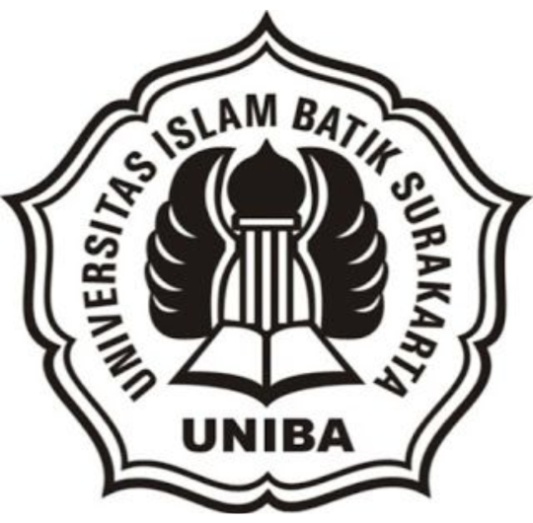 TESISOleh:Ernawa Sari BaweraNIM: 2020P20006FAKULTAS EKONOMIUNIVERSITAS ISLAM BATIK SURAKARTA2022LEMBAR PENGESAHANNama		: Ernawa Sari BaweraNPM		: 2020P20006Judul Tesis	:Peran Kepercayaan Dalam Memediasi Pengaruh Quality Of Product Dan Kepuasan Pelanggan Terhadap Keputusan Pembelian Ulang Produk Keramik Hias (Studi Pada PG. Natural Industri Keramik)LEMBAR PENGESAHAN TIM PENGUJI TESISNama		  : Ernawa Sari BaweraNPM		  : 2020P20006Judul Tesis  	:Peran Kepercayaan Dalam Memediasi Pengaruh Quality Of Product Dan Kepuasan Pelanggan Terhadap Keputusan Pembelian Ulang Produk Keramik Hias (Studi Pada PG. Natural Industri Keramik)SURAT PERNYATAAN KEASLIAN TESISSaya yang bertandatangan di bawah ini,Nama 		: Ernawa Sari BaweraNPM		: 2020P20006Judul Tesis 	:Peran Kepercayaan Dalam Memediasi Pengaruh Quality Of Product Dan Kepuasan Pelanggan Terhadap Keputusan Pembelian Ulang Produk Keramik Hias (Studi Pada PG. Natural Industri Keramik)Dengan ini saya menyatakan bahwa tesis yang saya ajukan ini adalah hasil karya saya sendiri dan belum pernah diajukan untuk memperoleh gelar magister di suatu Perguruan Tinggi, dan sepanjang pengetahuan saya tesis ini tidak terdapat karya atau pendapat yang pernah ditulis atau diterbitkan oleh orang lain kecuali yang diacu dalam naskah ini secara tertulis dan disebutkan dalam daftar pustaka.Surakarta,           Januari 2022(Ernawa Sari Bawera)MOTTO"Tiada awan di langit yang tetap selamanya. Tiada mungkin terus – menerus terang cuaca. Sehabis malam gelap gulita lahir pagi membawa keindahan kehidupan, kehidupan manusia serupa alam”(R.A Kartini)“Manusia berasal dari alam dan akan kembali kea lam. Sedangkan alam adalah natural. Maka menjadilah manusia yang natural apa adanya dan konsisten tanpa terpengaruh keadaan. Mengalirlah tanpa hanyut ”ABSTRAKPenelitian ini bertujuan untuk mengetahui: pengaruh antara kualitas produk dan keputusan pembelian ulang terhadap kepercayaan pelanggan pada produk keramik dekoratif PG Natural Ceramic Industry, pengaruh antara kepuasan pembelian pelanggan dan keputusan pembelian ulang terhadap kepercayaan pelanggan pada keramik dekoratif PG Natural Ceramic Industry. produk, pengaruh antara kepercayaan terhadap keputusan pembelian ulang produk keramik dekoratif di PG Natural Ceramic Industry, pengaruh kualitas produk terhadap keputusan pembelian ulang melalui kepercayaan pelanggan pada produk keramik dekoratif PG Natural Ceramic Industry, dan pengaruh kepuasan pembelian pelanggan terhadap keputusan pembelian ulang melalui kepercayaan pelanggan terhadap produk keramik dekoratif PG Natural Ceramic Industry. Populasi dalam penelitian ini adalah seluruh reseller di PG Industri Keramik Alam yang berjumlah 118 orang. Teknik pengambilan sampel yang digunakan dalam penelitian ini adalah sampling jenuh. Teknik pengumpulan data menggunakan angket, wawancara dan observasi. Metode analisis data yang digunakan dalam penelitian ini adalah dengan menggunakan model persamaan struktural. hasil penelitian menunjukkan 1) kualitas produk berpengaruh positif terhadap kepercayaan pelanggan, 2) kepuasan pembelian pelanggan berpengaruh positif terhadap kepercayaan pelanggan, 3) kualitas produk berpengaruh positif terhadap keputusan pembelian ulang, 4) kepuasan pembelian pelanggan berpengaruh positif berpengaruh positif terhadap keputusan pembelian ulang, 5) kepercayaan berpengaruh positif terhadap keputusan pembelian ulang, 6) kualitas produk berpengaruh positif terhadap keputusan pembelian ulang melalui kepercayaan pelanggan terhadap produk keramik dekoratif PG Natural Industrial Ceramics, 7) kepuasan pembelian pelanggan berpengaruh positif terhadap keputusan pembelian kembali melalui kepercayaan pelanggan terhadap produk keramik dekoratif. PG Industri Keramik AlamKata kunci: kualitas produk, kepuasan pembelian pelanggan, kepercayaan pelanggan, keputusan pembelian ulangABSTRACTThe aims of the research are to find out: the influence between quality of product and repurchase decisions on customer trust in PG Natural Ceramic Industry decorative ceramic products, the influence between customer purchase satisfaction and repurchase decisions on customer trust in PG Natural Ceramic Industry decorative ceramic products, the influence between trust on product repurchase decisions decorative ceramics at PG Natural Ceramic Industry, the effect of quality of product on repurchase decisions through customer trust in PG Natural Ceramic Industry decorative ceramic products, and the influence of customer purchase satisfaction on repurchase decisions through customer trust in decorative ceramic products PG Natural Ceramic Industry. The population in this study were all resellers at PG Natural Ceramic Industry, amounting to 118 people. The sampling technique used in this research is saturated sampling. Data collection techniques using questionnaires, interviews and observations. The data analysis method used in this study is to use a structural equation model. the results showed 1) quality of product had a positive effect on customer trust, 2) customer purchase satisfaction had a positive effect on customer trust, 3) quality of product had a positive effect on repurchase decisions, 4) customer purchase satisfaction had a positive effect on repurchase decisions, 5 ) trust has a positive effect on repurchase decisions, 6) quality of product has a positive effect on repurchase decisions through customer trust in PG Natural Industrial Ceramics decorative ceramic products, 7) customer purchase satisfaction has a positive effect on repurchase decisions through customer trust in decorative ceramic products. PG Natural Ceramic Industry.Key words: quality of product, customer purchase satisfaction, customer trust, repurchase decisionsKATA PENGANTARAssalamu’alaikum Wr.WbSegala puji dan syukur bagi Allah SWT yang telah melimpahkan rahmat, karunia dan hidayah-Nya sehinnga penulis dapat menyelesaikan tesis, yang berjudul “Peran Kepercayaan Dalam Memediasi Pengaruh Quality Of Product Dan Kepuasan Pelanggan Terhadap Keputusan Pembelian Ulang Produk Keramik Hias (Studi Pada PG. Natural Industri Keramik)”. Tesis ini disusun untuk menyelesaikan Studi Jenjang 2 (S2) Jurusan Manajemen Fakultas Ekonomi Universitas Islam Batik Surakarta.	Penyusunan tesis ini, penulis telah mendapat banyak dukungan dan bantuan dari berbagai pihak yang telah menyumbangkan pikiran, waktu, tenaga dan sebagainya. Oleh karena itu, pada kesempatan ini dengan setulus hati penulis mengucapkan banyak terimakasih kepada :Dr. H. Amir  Junaidi, SH, MH selaku Rektor Universitas Islam Batik Surakarta.Dr. Ec. Dra. Hj. Istiatin, SE, MM selaku Dekan Fakultas Ekonomi Manajemen.Dr. Hj. Sudarwati, SE. MM selaku Kepala Progam Studi Magister Manajemen Dr. Ida Aryati D.W.P, S.E., M.H., M.Si selaku Dosen Pembimbing I yang telah memberikan banyak perhatian dan bimbingan selama penulis menyelesaikan tesis.Dr. Supawi Pawenang, S.E., MM selaku Dosen Pembimbing II yang telah memberikan banyak perhatian dan bimbingan selama penulis menyelesaikan tesis.Seluruh dosen pengajar dan tenaga kependidikan Program Pascasarjana Magister Sains (M.Si.) Universitas Islam Batik Surakarta yang telah memberikan bekal ilmu kepada penulis.Serta semua pihak yang tak dapat disebut oleh penulis satu persatu yang telah berjasa dan membantu penulis selama ini. Terhadap semua tiada kiranya.Akhir kata, penulis menyadari bahwa tesis ini jauh dari kata sempurna akan tetapi semoga tesis ini berguna dan bermanfaat bagi pembaca.                                                                              Surakarta,       Januari 2022                                                                                                   Penulis                                                                                         Ernawa Sari BaweraDAFTAR ISIHALAMAN JUDUL		iHALAMAN PERSETUJUAN		iiHALAMAN PENGESAHAN		iiiSURAT PERNYATAAN KEASLIAN SKRIPSI		ivMOTTO		vHALAMAN PERSEMBAHAN		vKATA PENGANTAR		viDAFTAR ISI		viiiBAB I. PENDAHULUAN		1A. Latar Belakang Masalah		1B. Identifikasi Masalah		4C. Batasan Masalah		4D. Rumusan Masalah		5E. Tujuan Penelitian		5F. Manfaat Penelitian		6BAB II. TINJAUAN PUSTAKA		8A. Landasan Teori		81. Keputusan pembelian ulang		82. Kepercayaan pelanggan		113. Quality of product		124. Kepuasan pembelian		13B. Penelitian yang relevan		17C. Kerangka Penelitian		27D. Hipotesa		28BAB III.METODOLOGI PENELITIAN		33A. Metode Penelitian		33B. Lokasi Penelitian dan waktu penelitian		33C. Populasi dan sampel 		33D. Teknik Sampling		34E. Jenis dan Sumber Data		34F. Definisi operasional variable		35G. Kisi-kisi instrument		36H. Teknik pengumpulan data		37I. ; Teknik analisis data		38BAB IV. HASIL DAN PEMBAHASAN		42A. Hasil Penelitian		42B. Pembahasan		62BAB V. KESIMPULAN DAN SARAN		69A. Kesimpulan		69B. Saran		70DAFTAR PUSTAKALAMPIRANDAFTAR TABELTabel 1.Penelitian Terdahulu	 17Tabel 2.Definisi Operasional Variabel	35Tabel 3.Kisi-kisi Instrument	36Tabel 4.Karakteristik Jenis Kelamin	44Tabel 5. Karakteristik Umur	44Tabel 6. Karakteristik Tingkat Pendidikan	45Tabel 7. Hasil Uji Convergent Validity	46Tabel 8. Hasil Uji Discriminant Validity	47Tabel 9. Hasil Uji Composite reliability	48Tabel 10. Nilai R2	49Tabel 11. Hasil Estimasi Path Coefficient	50Tabel 12. Hasil Estimasi Path Coefficient Direct Effect	56Tabel 13. Hasil Estimasi Path Coefficient Indirect Effect	57Tabel 14. Ringkasan Hasil Pengujian Hipotesis	61DAFTAR GAMBARGambar 1. Kerangka Pemikiran	27Gambar 2. Pengujian Model Penelitian dengan Warp PLS 6.0	50Gambar 3.Pengujian Model Direct Effect dengan WarpPLS	56Gambar 4. Pengujian Model Indirect Effect dengan WarpPLS	57DAFTAR LAMPIRANLampiran 1. Kuisioner…………………………………………………………...74Lampiran 2. Data Responden…………………………………………………….75Lampiran 3. Tabulasi Data……………………………………………………….78Lampiran 4. Hasil Penelitian……………………………………………………..82BAB IPENDAHULUANLatar Belakang MasalahPada masa pandemi covid-19 ini, hampir seluruh perusahaan di dunia, baik perusahaan besar ataupun kecil telah mulai mengalami hambatan, terutama pada segi ekonomi. Coronavirus Disease-19 (COVID-19) adalah sebuah penyakit menular yang disebabkan oleh virus korona (WHO, 2020). Maka untuk menghadapi situasi dan keadaan yang demikian, pengusaha harus mampu serta cepat dan tanggap dalam mengambil keputusan agar usaha yang didirikannya dapat bertahan dan berkembang dengan baik.  Pelaku usaha dituntut harus bisa mempertahankan pasar dan memenangkan persaingan.Perusahaan harus dapat memahami keinginan konsumennya dalam usahanya memenangkan persaingan usaha. Sehingga dapat memberikan masukan penting bagi perusahaan untuk merancang strategi pemasaran agar dapat menarik pelanggan dan mereka akan membuat keputusan untuk membeli produk dari perusahaan. Keputusan pembelian menurut Kotler adalah suatu tindakan konsumen untuk membentuk referensi diantara produk-produk dalam kelompok pilihan dan membeli produk yang paling disukai (Kotler, 2009:235). Sedangkan keputusan pembelian ulang adalah suatu tindakan konsumen untuk membeli kembali suatu produk yang sama setelah pembelian pertama. Beberapa faktor yang diduga dapat mempengaruhi keputusan pembelian ulang dalam hal ini adalah Quality of product dan kepuasan pembelian melalui kepercayaan sebagai mediasi. Kepercayaan konsumen (Consumen Beliefs) adalah semua pengetahuan yang dimiliki oleh konsumen dan semua kesimpulan yang dibuat konsumen tentang objek, atribut, dan manfaatnya (Mowen dan Minor, 2005:312). Apabila kepercayaan yang dimiliki pelanggan bernilai besar terhadap suatu produk, maka akan mempengaruhi pelanggan untuk melakukan pembelian ulang.Assauri 2013:12, kualitas produk merupakan faktor-faktor yang terdapat dalam suatu barang atau hasil yang menyebabkan barang atau hasil tersebut sesuai dengan tujuan untuk apa barang atau hasil itu dimaksudkan. Penelitian yang telah dilakukan oleh Candra Hakim Arif Prasetya dkk (2014) menyatakan bahwa Kualitas Produk memiliki pengaruh signifikan terhadap Variabel Kepercayaan. Penelitian oleh Wahyu Erdalina. (2018) menyatakan bahwa kualitas produk secara parsial berpengaruh signifikan terhadap keputusan pembelian ulang produk Citra hand and body lotion di Pariaman. Penelitian yang telah dilakukan oleh Hendra Riki Wijaya and Sri Rahayu Tri Astuti (2018) menyatakan bahwa kualitas e-service secara langsung maupun tidak langsung berpengaruh positif terhadap niat beli ulang.Sunyoto Danang (2013:35) menyatakan bahwa kepuasan konsumen/pelanggan adalah tingkat kepuasan seseorang setelah membandingkan (kinerja atau hasil) yang dirasakan dibandingkan dengan harapannya. Penelitian oleh Anshar Rahman Mas’ud dkk (2018) menyatakan bahwa kepuasan konsumen berpengaruh signifikan terhadap perilaku pembelian ulang konsumen pada Bangi Kopitiam Café and Resto di Kota Palu. Kemudian penelitian oleh Rahmawati Masitoh dan Muhammad Johan Widikusyanto (2017) membuktikan kepuasan berpengaruh secara langsung maupun tidak langsung terhadap niat beli ulang melalui kepercayaan pelanggan.PG. Natural Industri Keramik merupakan sebuah produsen keramik hias seperti tembikar, guci hias, piring hias, dan lain-lain. Produk yang dihasilkan memiliki nilai estetika yang tinggi karena masih menggunakan teknik handmade. Kualitasnya pun tidak kalah dengan produk dari luar negeri. Bentuknya yang dari setiap sentuhannya tidak selalu sama karena berbeda-beda tenaga ahli yang membuatnya, sehingga memiliki karakteristik yang berbeda-beda sesuai yang membuat. Produk yang dimiliki oleh perusahaan ini telah menjadi suatu kebutuhan bagi masyarakat di Irian Jaya Papua. Produk ini merupakan barang pokok sebagai acara adat istiadat di Papua. Adat istiadat yang dimaksud adalah sebagai mahar pernikahan.Berdasarkan fakta yang diperoleh dari PG. Natural Industri Keramik terutama pada masa Pandemi Covid-19 ini, terdapat beberapa pelanggan yang tidak datang lagi sebagai reseller, hal tersebut juga dapat dikarenakan oleh kebijakan pemerintah yang membatasi kegiatan sosial dimasyarakat. Maka manajemen PG. Natural Industri Keramik sebaiknya mencari faktor yang diduga dapat mempengaruhi keputusan pembelian ulang, sehingga diperlukan penelitian yang dapat membuktikan bahwa quality of product dan kepuasan pembelian mempunyai pengaruh baik secara langsung maupun tidak langsung (kepercayaan sebagai mediasi) terhadap keputusan pembelian ulang produk keramik hias PG. Natural Industri Keramik. Oleh karena itu peneliti tertarik untuk mengangkat permasalahan tersebut menjadi sebuah penelitian dengan judul “Peran Kepercayaan dalam memediasi Pengaruh Quality of Product  dan Kepuasan Pelanggan terhadap Keputusan pembelian ulang produk keramik hias (Studi pada PG. Natural Industri Keramik)”.Identifikasi MasalahBerdasarkan latar belakang masalah di atas, terdapat masalah-masalah yang berkaitan dengan penelitian ini yaitu sebagai berikut: terdapat beberapa pelanggan yang tidak datang lagi sebagai reseller dikarenakan kebijakan pemerintah yang membatasi kegiatan social dimasyarakat. Sehingga penulis ingin mengetahui hal tersebut dikarenakan adanya pengaruh kepercayaan yang berkurang atau lain hal.Batasan MasalahBerdasarkan latar belakang dan identifikasi masalah di atas, permasalahan yang ada cukup luas, sehingga perlu adanya pembatasan masalah yang akan diteliti. Maka penelitian ini akan dibatasi pada keputusan pembelian ulang produk keramik hias ditinjau dari quality of product dan kepuasan pelanggan dengan kepercayaan sebagai mediasi.Rumusan MasalahRumusan masalah dalam penelitian ini adalah:Apakah ada pengaruh antara quality of product terhadap kepercayaan pelanggan pada produk keramik hias PG. Natural Industri Keramik?Apakah ada pengaruh antara kepuasan pembelian pelanggan terhadap kepercayaan pelanggan pada produk keramik hias PG. Natural Industri Keramik?Apakah ada pengaruh antara quality of product terhadap keputusan pembelian ulang produk keramik hias pada PG. Natural Industri Keramik?Apakah ada pengaruh antara kepuasan pembelian terhadap keputusan pembelian ulang produk keramik hias pada PG. Natural Industri Keramik?Apakah ada pengaruh antara kepercayaan terhadap keputusan pembelian ulang produk keramik hias pada PG. Natural Industri Keramik?Apakah ada pengaruh antara quality of product terhadap keputusan pembelian ulang melalui kepercayaan pelanggan pada produk keramik hias PG. Natural Industri Keramik?Apakah ada pengaruh antara kepuasan pembelian pelanggan terhadap keputusan pembelian ulang melalui kepercayaan pelanggan pada produk keramik hias PG. Natural Industri Keramik?Tujuan PenelitianBerdasarkan rumusan masalah diatas, maka tujuan dalam penelitian ini adalah untuk mengetahui:Pengaruh antara quality of product terhadap kepercayaan pelanggan pada produk keramik hias PG. Natural Industri Keramik.Pengaruh antara kepuasan pembelian pelanggan terhadap kepercayaan pelanggan pada produk keramik hias PG. Natural Industri Keramik.Pengaruh antara quality of product terhadap keputusan pembelian ulang produk keramik hias pada PG. Natural Industri Keramik.Pengaruh antara kepuasan pembelian terhadap keputusan pembelian ulang produk keramik hias pada PG. Natural Industri Keramik.Pengaruh antara kepercayaan terhadap keputusan pembelian ulang produk keramik hias pada PG. Natural Industri Keramik.Pengaruh antara quality of product terhadap keputusan pembelian ulang melalui kepercayaan pelanggan pada produk keramik hias PG. Natural Industri Keramik.Pengaruh antara kepuasan pembelian pelanggan terhadap keputusan pembelian ulang melalui kepercayaan pelanggan pada produk keramik hias PG. Natural Industri Keramik.Manfaat PenelitianPenelitian ini mempunyai dua manfaat  diantaranya :Manfaat teoritisDiharapkan hasil dari penelitian ini dapat memberikan tambahan wacana dan referensi yang berkaitan dengan pengaruh Quality of product, dan kepuasan pembelian terhadap kepercataan dan keputusan pembelian ulang untuk penelitian yang akan datang.Manfaat praktisPenelitian ini merupakan proses pembelajaran untuk menerapkan ilmu yang telah diperoleh dan diharapkan dapat menambah pengetahuan, pengalaman, dan wawasan mengenai faktor-faktor yang mempengaruhi keputusan pembelian ulang.BAB IITINJAUAN PUSTAKAKajian teoriKeputusan pembelian ulangKeputusan pembelian menurut Kotler adalah suatu tindakan konsumen untuk membentuk referensi diantara produk-produk dalam kelompok pilihan dan membeli produk yang paling disukai (Kotler, 2009:235). Menurut Usman dan Arnando (2007:181) pembelian ulang dapat diartikan sebagai tindakan membeli lagi setelah pembelian pertama atau trial. Menurut Swasta dan Irawan (2008:26) menyatakan “pembelian ulang merupakan pembelian yang pernah dilakukan oleh pembeli terhadap suatu produk yang sama dan akan membeli lagi untuk kedua atau ketiga kalinya”.Berdasarkan penjelasan diatas, dapat disimpulkan bahwa keputusan pembelian ulang adalah suatu tindakan konsumen untuk membeli kembali suatu produk yang sama setelah pembelian pertama.Menurut Kotler dan Keller (2016: 234), ada lima tahap proses pengambilan keputusan pembelian yaitu: Pengenalan masalah, pencarian informasi, evaluasi alternatif, keputusan pembelian, perilaku pasca pembelian. Uraian mengenai proses keputusan pembelian dijelaskan dibawah ini:Pengenalan Masalah atau KebutuhanProses pembelian dimulai ketika pembeli mengenali masalah atau kebutuhan. Dalam kasus pertama, salah satu kebutuhan umum seseorang; laper, haus, seks; mencapai ambang batas tertentu dan mulai menjadi pendorong. Dalam kasus kedua kebutuhan ditimbulkan oleh rangsangan eksternal. Seseorang bisa mengagumi mobil baru tetangganya atau menonton iklan televisi tentang liburan di Hawaii yang memicu pemikiran tentang kemungkinan melakukan suatu pembelian (Kotler dan Keller 2016: 235).Pencarian InformasiKotler dan Keller (2016: 235), menyebutkan bahwa sumber informasi konsumen digolongkan kedalam empat kelompok berikut ini:Sumber pribadi: keluarga, teman, tetangga, kenalan.Sumber komersial: iklan, wiraniaga, penyalur, kemasan, pajangan ditoko.Sumber publik: media massa, organisasi penentu peringkat konsumen.Sumber pengalaman: penanganan, pengkajian, dan pemakaian produk.Jumlah dan pengaruh relatif sumber-sumber informasi itu berbeda-beda, tergantung pada kategori produk dan karakteristik pembeli. Secara umum, konsumenmendapatkan sebagian besar informasi tentang produk tertentu dari sumber komersial yaitu, sumber yang telah didominasi oleh pemasar. Namun, informasi yang paling efektif berasal dari sumber pribadi atau sumber publik yang merupakan wewenang independen.Evaluasi AlternatifKotler dan Keller (2016: 237), mengatakan bahwa beberapa konsep dasar akan membantu kita memahami proses evaluasi konsumen. Pertama, konsumen berusaha memenuhi kebutuhan. Kedua, konsumen mencari manfaat tertentu dari solusi produk. Ketiga, konsumen memandang masing-masing produk sebagai sekumpulan atribut dengan kemampuan yang berbeda-beda dalam memberikan manfaat yang digunakan untuk memuaskan kebutuhan itu. Atribut yang diminati oleh pembeli berbeda-beda bergantung jenis produknya.Keputusan PembelianDalam tahap evaluasi, para konsumen membentuk preferensi atas merek-merek yang ada di dalam kumpulan pilihan. Konsumen juga dapat membentuk niat untuk membeli produk yang paling disukai. Dalam melaksanakan maksud pembelian, konsumen bisa mengambil lima sub-keputusan: merek (merek A), toko (toko 2), kuantitas (sebuah guci), waktu (akhir pekan), dan metode pembayaran (kartu kredit) (Kotler dan Keller, 2016: 240).Perilaku Pasca PembelianMenurut Kotler dan Keller (2016: 243) setelah pembelian, konsumen mungkin mengalami ketidak sesuaian karena memerhatikan fitur-fitur tertentu yang mengganggu atau mendengar hal-hal yang menyenangkan tentang produk lain, dan akan selalu siaga terhadap informasi yang mendukung keputusannya. Komunikasi pemasaran harus memasok keyakinan dan evaluasi yang mengukuhkan pilihan konsumen dan membantu dia merasa nyaman dengan produk.Kepercayaan pelangganKotler & Keller (2016 : 225) mengatakan bahwa “Kepercayaan adalah kesediaan perusahaan untuk mengandalkan mitra bisnis. Itu tergantung pada sejumlah faktor interpersonal dan antar organisasi, seperti kompetensi, integritas, kejujuran, dan kebajikan yang dirasakan perusahaan”. Barnes (2003:148) kepercayaan adalah keyakinan bahwa seseorang akan menemukan apa yang ia inginkan pada diri orang lain, dan bukan apa yang ia takutkan.Kepercayaan melibatkan kesediaan seseorang untuk bertingkah laku tertentu karena keyakinan bahwa mitranya akan memberikan apa yang ia harapkan dan suatu harapan yang umumnya dimiliki seseorang bahwa kata, janji atau pernyataan orang lain dapat dipercaya (Barnes, 2003:148). Sheth (2004) mendefinisikan kepercayaan sebagai berikut “kepercayaan adalah kesediaan untuk mengandalkan kemampuan, integritas dan motivasi pihak lain untuk bertindak melayani kebutuhan dan kepentingan sebagaimana disepakati secara implisit atau eksplisit”.Kepercayaan konsumen (Consumen Beliefs) adalah semua pengetahuan yang dimiliki oleh konsumen dan semua kesimpulan yang dibuat konsumen tentang objek, atribut, dan manfaatnya (Mowen dan Minor, 2005:312):Objek (Objects), dapat berupa produk, orang, perusahaan, dan segala sesuatu dimana seseorang memiliki kepercayaan dan sikap.Atribut (Attributes) adalah karakteristik atau fitur yang mungkin dimiliki atau tidak dimiliki oleh objek.Manfaat (Benifits) adalah hasil positif yang diberikan atribut kepada konsumen.Barnes (2003:149) menyatakan bahwa ada beberapa elemen penting dari kepercayaan yaitu:Kepercayaan merupakan perkembangan dari pengalaman dan tindakan masa lalu.Watak yang diharapkan dari partner, seperti dapat dipercaya dan dapat diandalkan.Kepercayaan melibatkan kesediaan untuk menempatkan diri dalam risiko.Kepercayaan melibatkan perasaan aman dn yakin pada diri partner.Quality of productMenurut Assauri (2013:12) kualitas produk merupakan faktor-faktor yang terdapat dalam suatu barang atau hasil yang menyebabkan barang atau hasil tersebut sesuai dengan tujuan untuk apa barang atau hasil itu dimaksudkan. Kotler dan Keller, (2016:164) menyatakan bahwa kualitas produk ialah keahlian sebuah barang memberikan hasil atau kinerja yang sesuai bahkan melampauhi dari apa yang diinginkan konsumen. Kualitas produk adalah evaluasi yang menyeluruh dari pelanggan atas kebaikan kenerja barang atau jasa. Hal utama dalam menilai kinerja produk adalah dimensi apa yang digunakan oleh konsumen untuk melakukan evaluasinya (Mowen dan Minor, 2005:90).Kotler dan Amstrong (2012: 346) menyatakan bahwa kualitas produk adalah “segala sesuatu yang dapat ditawarkan ke pasar untuk mendapatkan perhatian, dibeli, digunakan, atau dikonsumsi yang dapat memuaskan keinginan atau kebutuhan”.Adapun tujuan kualitas produk adalah sebagai berikut Kotler (2009:29):Mengusahakan agar barang hasil produksi dapat mencapai standar yang telah ditetapkan.Mengusahakan agar biaya inspeksi dapat menjadi sekecil mungkin.Mengusahakan agar biaya desain dari produksi tertentu menjadi sekecil mungkin.Mengusahakan agar biaya produksi dapat menjadi serendah mungkinKepuasan pembelianMenurut Kotler dan Keller (2016:206) kepuasan adalah perasaan senang atau kecewa yang muncul setelah membandingkan kinerja (hasil) suatu produk yang dipikirkan terhadap (kinerja atau hasil) yang diharapkan. Tjiptono (2004:24) mengungkapkan bahwa kepuasan pelanggan adalah suatu evaluasi pembeli dimana alternative yang dipilih melampaui harapan dari pelanggan, sedangkan ketidakpuasan timbul karena hasil yang tidak sesuai harapan.Kemudian menurut Sunyoto Danang (2013:35) definisi kepuasan konsumen/pelanggan adalah tingkat kepuasan seseorang setelah membandingkan (kinerja atau hasil) yang dirasakan dibandingkan dengan harapannya. Harapan pelanggan ialah memegang peranan penting dan sangat besar pengaruhnya dalam menentukan kualitas produk (barang dan jasa) dan kepuasan konsumen dalam mengevaluasinya pelanggan akan menggunakan harapannya sebagai standar atau acuan, dengan demikian harapan konsumen/pelangganlah yang melatarbelakangi mengapa dua organisasi pada bisnis yang sama dapat dinilai berbeda oleh konsumennya (Sunyoto Danang, 2013:36). Manfaat kepuasan konsumen menurut Tjiptono (2004:41) kepuasan konsumen saat ini sangat penting, karena:Daya Persuasif Word of Mouth (Gethok Tular)Gethok tular dari pelanggan merupakan strategi untuk menarik pelanggan baru.Reduksi Sensitivitas HargaPelanggan yang merasa puas dan loyal terhadap suatu perusahaan cenderung lebih jarang memerhatikan harga untuk setiap pembelian individualnya. Dalam banyak kasus, kepuasan pelanggan mengalihkan fokus pada harga, pelayanan, dan kualitas.Kepuasan Pelanggan sebagai Indikator Kesuksesan Berbisnis di Masa Depan. Pada Hakikatnya kepuasan pelanggan merupakan strategi jangka panjang, karena dibutuhkan waktu yang cukup lama sebelum dapat memperlihatkan reputasi atas layanan prima. Manfaat Ekonomi Mempertahankan Pelanggan versus Menarik Pelanggan BaruPada prinsipnya kepuasan konsumen dapat diukur dengan berbagai metode. Menurut Kotler (2009:72), perusahaan dapat menggunakan metode-metode sebagai berikut:Sitem Keluhan dan SaranOrganisasi yang berwawasan pelanggan akan memudahkan pelanggannya memberikan saran dan keluhan. Dalam perusahaan hendaknya disediakan formulir yang isinya tentang apa yang disukai dan tidak disukai pelanggan. Dapat juga dengan menyediakan kotak saran atau bahkan nomor telepon bebas pulsa yang nantinya akan dapat menampung segala keluhan dari pelanggan. Arus informasi ini memberikan banyak gagasan dan memungkinkan perusahaan untuk bertindak cepat guna menyelesaikan masalah yang terjadiSurvei Kepuasan Konsumen Perusahaan yang responsif mengukur kepuasan konsumen dengan mengadakan survei berkala. Perusahaan mengirinkan daftar pertanyaan atau menelpon sekelompok sampel acak dari pembeli terbaru mereka untuk mengetahui penilaian mereka terhadap berbagai aspek kinerja perusahaan, misalnya: Menanyakan puas dan tidak puas, harapan pelanggan tentang suatu atribut, masalah-masalah yang dihadapi pelanggan, saran dari pelanggan untuk perbaikan kinerja perusahaan, ranking berbagai elemen dan seberapa baik kinerja perusahaan dalam masing-masing elemenBelanja Siluman (gost shopping)Cara ini untuk mendapatkan gambaran tentang kepuasan pelanggan dan melaporkan hal-hal yang positif (kekuatan) maupun hal-hal yang negativ (kelemahan) yang mereka alami waktu membeli produk perusahaan dan produk pesaing. Pembeli bayangan (gost shopper) ini dapat juga berpura-pura membuat masalah tertentu untuk menguji apakah karyawan atau perusahaan dapat menangani masalah tersebut dengan baik atau tidak.Analisis Kehilangan Pelanggan (Lost Customer Analysis)Perusahaan harus menghubungi para pelanggan yang tidak membeli lagi atau yang telah ganti pemasok untuk mengetahui penyebabnya. Penyebab dari pelanggan yang tidak kembali disebabkan karena beberapa hal, diantaranya produsen yang tidak bisa mempertahankan kualitas produknya yang disebabkan karena banyaknya pemesanan.Penelitian yang relevanPenelitian tentang keputusan pembelian telah dilakukan oleh beberapa peneliti terdahulu, diantaranya adalah:Tabel 1. Penelitian TerdahuluKerangka penelitianKerangka berpikir yang baik akan menjelaskan secara teoritis pertautan antar variabel yang akan diteliti (Sugiyono, 2018:91). Jadi secara teoritis perlu dijelaskan hubungan antar variabel independen dan dependen.Bila dalam penelitian ada variabel moderator dan intervening, maka juga perlu dijelaskan mengapa variabel itu ikut dilibatkan dalam penelitian. Kerangka penelitian pada penelitian ini adalah sebagai berikut:Gambar 1. Kerangka PemikiranPada kerangka pemikiran diatas, quality of product dan kepuasan pembelian merupakan variabel bebas (independen), kepercayaan merupakan variabel intervening, sedangkan untuk keputusan pembelian ulang merupakan variabel terikat (dependen). Berdasarkan hal tersebut, peneliti ingin mengetahui pengaruh baik secara parsial maupun simultan kedua variabel independen tersebut terhadap keputusan pembelian ulang melalui kepercayaan pada produk keramik hias PG. natural industri keramik.HipotesaPengaruh Quality of product terhadap kepercayaan pelanggan pada produk keramik hias PG. Natural Industri KeramikMenurut Assauri (2013:12) kualitas produk merupakan faktor-faktor yang terdapat dalam suatu barang atau hasil yang menyebabkan barang atau hasil tersebut sesuai dengan tujuan untuk apa barang atau hasil itu dimaksudkan. Kepercayaan melibatkan kesediaan seseorang untuk bertingkah laku tertentu karena keyakinan bahwa mitranya akan memberikan apa yang ia harapkan dan suatu harapan yang umumnya dimiliki seseorang bahwa kata, janji atau pernyataan orang lain dapat dipercaya (Barnes, 2003:148). Apabila kualitas produk yang diberikan kepada konsumen semakin baik, diharapkan dapat meningkatkan kepercayaan konsumen terhadap produk tersebut. Penelitian yang telah dilakukan oleh Candra Hakim Arif Prasetya dkk (2014) menyatakan bahwa Kualitas Produk memiliki pengaruh signifikan terhadap Variabel Kepercayaan.H1: Quality of product berpengaruh positif terhadap kepercayaan pelanggan pada produk keramik hias PG. Natural Industri KeramikPengaruh kepuasan pembelian terhadap kepercayaan pelanggan pada produk keramik hias PG. Natural Industri KeramikMenurut Sunyoto Danang (2013:35) kepuasan konsumen/ pelanggan adalah tingkat kepuasan seseorang setelah membandingkan (kinerja atau hasil) yang dirasakan dibandingkan dengan harapannya. Kepercayaan melibatkan kesediaan seseorang untuk bertingkah laku tertentu karena keyakinan bahwa mitranya akan memberikan apa yang ia harapkan dan suatu harapan yang umumnya dimiliki seseorang bahwa kata, janji atau pernyataan orang lain dapat dipercaya (Barnes, 2003:148). Konsumen yang merasa puas terhadap pembeliannya, diharapkan akan meningkatkan kepercayaan konsumen terhadap produk yang dibelinya. Penelitian oleh Yashinta Asteria Norhermaya dan Harry Soesanto (2016) menunjukkan bahwa kepuasan pelanggan memiliki pengaruh terbesar terhadap kepercayaan.H2: kepuasan pembelian pelanggan berpengaruh positif terhadap kepercayaan pelanggan pada produk keramik hias PG. Natural Industri KeramikPengaruh Quality of product terhadap keputusan pembelian ulang produk keramik hias pada PG. Natural Industri KeramikMenurut Assauri (2013:12) kualitas produk merupakan faktor-faktor yang terdapat dalam suatu barang atau hasil yang menyebabkan barang atau hasil tersebut sesuai dengan tujuan untuk apa barang atau hasil itu dimaksudkan. Menurut Usman dan Arnando (2007:181) pembelian ulang dapat diartikan sebagai tindakan membeli lagi setelah pembelian pertama atau trial. Penelitian oleh Wahyu Erdalina (2018) menyatakan bahwa Kualitas produk berpengaruh signifikan terhadap keputusan pembelian ulang produk Citra hand and body lotion di Pariaman. Penelitian oleh Fitria Setyaningrum dan Nora Jasar Wati (2019) menyatakan bahwa variabel kualitas produk memiliki pengaruh terhadap keputusan pembelian ulang.H3: Quality of product berpengaruh positif terhadap keputusan pembelian ulang produk keramik hias pada PG. Natural Industri KeramikPengaruh kepuasan pembelian terhadap keputusan pembelian ulang produk keramik hias pada PG. Natural Industri KeramikMenurut Sunyoto Danang (2013:35) kepuasan konsumen/ pelanggan adalah tingkat kepuasan seseorang setelah membandingkan (kinerja atau hasil) yang dirasakan dibandingkan dengan harapannya. Pembelian ulang dapat diartikan sebagai tindakan membeli lagi setelah pembelian pertama atau trial (Usman dan Arnando, 2007:181). Konsumen yang puas pada pembeliannya pada suatu produk, diharapkan akan meningkatkan kemungkinan konsumen untuk memutuskan melakukan pembelian ulang terhadap produk tersebut. Penelitian yang telah dilakukan oleh Anshar Rahman Mas’ud dkk. (2018) menunjukkan bahwa kepuasan konsumen berpengaruh signifikan terhadap perilaku pembelian ulang konsumen pada Bangi Kopitiam Café and Resto di Kota Palu. Kemudian penelitian oleh Jurnaiti, dkk. (2017) menyatakan bahwa kepuasan konsumen berpengaruh signifikan terhadap keputusan pembelian ulang. Semakin tinggi kepuasan konsumen akan semakin tinggi pula intensitas pembelian ulang.H4: Kepuasan pembelian pelanggan berpengaruh positif terhadap keputusan pembelian ulang produk keramik hias pada PG. Natural Industri KeramikPengaruh kepercayaan terhadap keputusan pembelian ulang produk keramik hias pada PG. Natural Industri KeramikKepercayaan melibatkan kesediaan seseorang untuk bertingkah laku tertentu karena keyakinan bahwa mitranya akan memberikan apa yang ia harapkan dan suatu harapan yang umumnya dimiliki seseorang bahwa kata, janji atau pernyataan orang lain dapat dipercaya (Barnes, 2003:148). Pembelian ulang dapat diartikan sebagai tindakan membeli lagi setelah pembelian pertama atau trial (Usman dan Arnando, 2007:181). Konsumen yang memiliki kepercayaan yang tinggi pada suatu produk, biasanya akan selalu melakukan pembelian ulang terhadap produk tersebut. Penelitian yang telah dilakukan oleh Muslikh et al. (2017) menyatakan bahwa kepercayaan konsumen berpengaruh positif dan signifikan terhadap keputusan pembelian online.H5: Kepercayaan berpengaruh positif terhadap keputusan pembelian ulang produk keramik hias pada PG. Natural Industri KeramikPengaruh quality of product terhadap keputusan pembelian ulang melalui kepercayaan pelanggan pada produk keramik hias PG. Natural Industri KeramikPenelitian yang telah dilakukan oleh Hendra Riki Wijaya and Sri Rahayu Tri Astuti (2018) menyatakan bahwa kualitas e-service secara langsung maupun tidak langsung berpengaruh positif terhadap niat beli ulang.H6: Quality of product berpengaruh positif terhadap keputusan pembelian ulang melalui kepercayaan pelanggan pada produk keramik hias PG. Natural Industri Keramik. Pengaruh kepuasan pembelian terhadap keputusan pembelian ulang melalui kepercayaan pelanggan pada produk keramik hias PG. Natural Industri KeramikPenelitian oleh Martina Rahmawati Masitoh dan Muhammad Johan Widikusyanto (2017) membuktikan kepuasan berpengaruh secara langsung maupun tidak langsung terhadap niat beli ulang melalui kepercayaan pelangganH7: Kepuasan pembelian pelanggan berpengaruh positif terhadap keputusan pembelian ulang melalui kepercayaan pelanggan pada produk keramik hias PG. Natural Industri KeramikBAB IIIMETODE PENELITIANMetode PenelitianMetode yang digunakan dalam penelitian ini adalah kuantitatif, dengan pendekatan deskriftif. Metode kuantitatif menurut Sugiyono (2018:15) adalah “metode penelitian yang berlandaskan pada filsafat positivisme, digunakan untuk meneliti pada populasi atau sampel tertentu”. Penerapan penelitian deskriptif kuantitatif disini digunakan untuk mengetahui pengaruh Quality of product dan kepuasan pembelian terhadap keputusan pembelian ulang melalui kepercayaan pelanggan pada produk keramik hias pada PG. Natural Industri Keramik.Lokasi Penelitian dan waktu penelitianLokasi penelitianPenelitian ini akan dilaksanakan di PG. Natural Industri Keramik.Waktu penelitianPenelitian ini telah dilaksanakan pada bulan Mei – Agustus 2021.Populasi dan sampelMenurut Arikunto (2010: 173) “Populasi adalah keseluruhan subjek penelitian”. Oleh karena itu, populasi dalam penelitian ini adalah seluruh reseller di PG. Natural Industri Keramik yang berjumlah 118 orang. Karena jumlah populasi tergolong kecil, maka keseluruhan populasi dijadikan sampel dalam penelitian ini.Teknik samplingTeknik sampling yang digunakan dalam penelitian ini adalah sampling jenuh. Menurut Sugiyono (2018:85) sampling jenuh adalah teknik penentuan sampel bila semua anggota populasi digunakan sebagai sampel.Jenis dan Sumber DataJenis dataJenis data dalam penelitian ini adalah jenis data kuantiatif, yaitu jenis data yang dapat diukur atau dihitung secara langsung, yang berupa informasi atau penjelasan yang dinyatakan dengan bilangan atau berbentuk angka (Sugiyono, 2018: 141). Data pada penelitian ini adalah data primer. Data primer adalah sumber data yang didapatkan langsung kepada pengumpul data, (Sugiyono, 2018:213). Data pada penelitian ini merupakan data yang diperoleh dari kuisioner yang disebar lalu diisi oleh responden.Sumber dataSumber data adalah subjek dari mana data dapat diperoleh. Apabila peneliti menggunakan kuesioner dan wawancara dalam pengumpulan datanya, maka sumber data disebut responden, yaitu orang yang merespon atau menjawab pertanyaan-pertanyaan peneliti, baik pertanyaan tertulis maupun lisan (Arikunto, 2010: 172). Oleh karena itu sumber data dalam penelitian ini adalah responden yang merupakan  reseller di PG. Natural Industri Keramik.Definisi operasional variabelBerikut peneliti sajikan definisi operasional variabel dalam table dibawah ini:Tabel 2. Definisi Operasional VariabelKisi-kisi instrumentBerikut kisi-kisi instrumen yang digunakan dalam penelitian ini:Tabel 3. Kisi-kisi instrumenTeknik pengumpulan dataDalam penelitian ini, peneliti menggunakan beberapa teknik pengumpulan data, yaitu:Angket/kuesioner.Kuesioner atau angket merupakan teknik pengumpulan data yang dilakukan dengan cara memberi seperangkat pertanyaan atau pernyataan tertulis kepada responden untuk dijawabnya. Untuk menjawab pertanyaan-pertanyaan yang diajukan kepada responden diberikan 5 (lima) alternatif jawaban yang berbeda satu sama lain. Setiap jawaban diberi skor dimana dalam pemberian skor digunakan skala Likert, adapun skor dari jawaban atas pertanyaan-pertanyaan tersebut adalah :Sangat Setuju (SS)		: Skor 5 Setuju (S)			: Skor 4Cukup Setuju (CS)		: Skor 3Tidak Setuju (TS)		: Skor 2Sangat Tidak Setuju (STS)	: Skor 1WawancaraMenurut Sugiyono (2018:317) wawancara digunakan sebagai teknik pengumpulan data untuk menemukan permasalahan yang harus diteliti dan juga apabila peneliti ingin mengetahui hal-hal dari responden yang lebih mendalam. Dalam teknik wawancara ini, peneliti melakukan tanya jawab kepada pemilik perusahaan secara tatap muka. Melalui wawancara ini, peneliti akan mengetahui lebih dalam mengenai aktivitas proses kerja dan proses produksi pada PG. Natural Industri Keramik.ObservasiMenurut Sugiyono (2018: 203) Observasi sebagai teknik pengumpulan data yang mempunyai ciri spesifik bila dibandingkan dengan teknik yang lainnya. Observasi dilakukan dengan melihat langsung di lapangan misalnya kondisi ruang kerja dan lingkungan kerja yang dapat digunakan untuk menentukan faktor layak yang didukung dengan adanya wawancara dan kuesioner mengenai analisis keputusan pembelian ulang produk keramik hiasTeknik analisis dataMetode analisis data yang akan digunakan di penelitian ini adalah dengan menggunakan model persamaan struktural (structural equation modeling). SEM menawarkan kemampuan untuk analisis jalur (path analytic) (Ghozali, 2014:21). Analisis jalur yang akan digunakan dalam penelitian ini adalah partial least squares (PLS), menggunakan software WarpPLS 6.0.Analisis Partial Least Square (PLS) bertujuan untuk mendapatkan hubungan variabel laten serta bertujuan memprediksi indikator-indikator struktural konstruk. Chin (1998) dalam Ghozali (2014:3) menyatakan bahwa karena PLS tidak mengasumsikan adanya distribusi tertentu untuk estimasi parameter, maka teknik parametrik untuk menguji signifikansi parameter tidak diperlukan. Model evaluasi PLS berdasarkan pada pengukuran prediksi yang mempunyai sifat non parametrik. Dalam model evaluasi PLS terdapat tahap-tahap sebagai berikut:Model Pengukuran atau Outer ModelAda tiga kriteria untuk pengukuran outer model yaitu:Convergent ValidityConvergent Validity adalah indikator yang dinilai berdasarkan korelasi antara item score/component score dengan construct score, yang dapat dilihat dari standardized loading factor yang mana menggambarkan besarnya korelasi antar setiap item pengukuran (indikator) dengan konstraknya. Ukuran refleksif individual dikatakan tinggi jika berkorelasi > 0.7 dengan konstruk yang ingin diukur, sedangkan menurut Chin yang dikutip oleh Imam Ghozali, nilai outer loading antara 0,5 – 0,6 sudah dianggap cukup.Discriminant ValidityDiscriminant Validity merupakan model pengukuran dengan refleksif indicator dinilai berdasarkan crossloading pengukuran dengan konstruk. Jika korelasi konstruk dengan item pengukuran lebih besar daripada ukuran konstruk lainnya, maka menunjukan ukuran blok mereka lebih baik dibandingkan dengan blok lainnya. Sedangkan menurut metode lain untuk menilai discriminant validity yaitu dengan membandingkan nilai squareroot of average variance extracted (AVE)Composite reliabilityComposite reliability merupakan indikator untuk mengukur suatu konstruk yang dapat dilihat pada view latent variable coefficients. Untuk mengevaluasi composite reliability terdapat dua alat ukur yaitu internal consistency dan cronbach’s alpha. Dalam pengukuran tersebut apabila nilai yang dicapai adalah > 0,70 maka dapat dikatakan bahwa konstruk tersebut memiliki reliabilitas yang tinggi.Model Struktural atau Inner ModelPengujian inner model atau model struktural dengan PLS dimulai dengan melihat nilai R-square untuk setiap variabel laten dependen. Perubahan nilai Rsquare dapat digunakan untuk menilai pengaruh variabel laten independen tertentu terhadap variabel laten dependen apakah mempunyai pengaruh yang subtantif.Pengujian HipotesisDalam pengujian hipotesa dapat dilihat dari nilai t-statistik dan nilai probabilitas. Untuk pengujian hipotesis yaitu dengan menggunakan nilai statistik maka untuk alpha 5% nilai t-statistik yang digunakan adalah 1,96. Sehingga kriteria penerimaan/ penolakan hipotesa adalah Ha diterima dan H0 di tolak ketika t-statistik > 1,96. Untuk menolak/ menerima hipotesis menggunakan probabilitas maka Ha di terima jika nilai p < 0,05 (Husein A.S, 2015:21).Pengujian Hipotesis MediasiDalam pengujian hipotesis mediasi dalam penelitian ini maka dasar pengambilan keputusannya adalah :Jika koefisien atau jalur path coefficient antar variable independen (quality of product dan kepuasan pelanggan) dan variabel dependen (keputusan pembelian ulang) dari direct effect ke indirect effect tidak berubah dan tetap signifikan, maka Ho diterima dan Ha ditolak.Jika koefisien atau jalur path coefficient antar variabel independen (quality of product dan kepuasan pelanggan) dan variabel dependen (keputusan pembelian ulang) dari direct effect ke indirect effect nilainya turun dan tetap signifikan, maka Ho ditolak dan Ha diterima dengan mediasi sebagai (partial mediation).Jika koefisien atau jalur path coefficient antar variabel independen (quality of product dan kepuasan pelanggan) dan variabel dependen (keputusan pembelian ulang) dari direct effect ke indirect effect nilainya turun dan menjadi tidak signifikan, maka Ho ditolak dan Ha diterima dengan mediasi penuh (full mediation).BAB IVHASIL DAN PEMBAHASANHasil PenelitianProfil dan letak objekPG. Natural Industri Keramik awal mula didirikan oleh seorang kelahiran Karanganyar 3 maret 1954 yang bernama Sukasdi. Beliau adalah lulusan STM Ganesha jurusan geologi pertambangan di Surakarta yang saat ini menjadi kampus UTP. Sedikit penulis akan menceritakan sejarah singkat pendiri perusahaan ini. Pada awalnya beliau merupakan seorang karyawan di suatu perusahaan piring keramik konsumsi di Surabaya. Di perusahaan tersebut beliau bekerja sebagai kepala laboratorium.Singkat cerita, beliau diajak oleh seseorang ke kota Majalengka untuk membuat genteng yang dilapisi warna keramik. Lalu setelah beliau berhasil membuat pewarna genteng yang berbahan dasar keramik beliau mulai membuat usahanya sendiri. Akhirnya pada tahun 1989 beliau mendirikan usaha genteng keramik dengan nama PG. Natural Industri Keramik yang bertempat di Desa Andir Kecamatan Jatiwangi Kabupaten Majalengka Provinsi Jawa Barat. Nama perusahaan ini tercetus dari cita-cita beliau yakni bekerja dengan konsisten menjadi orang yang natural tidak berubah tetap pada prinsip kerja. Hingga pada tahun 2009 Bapak Sukasdi kembali mengembangkan keahliannya dalam membuat porselen dengan berinovasi pada hiasan dan culture. Saat ini banyak sekali varian porselen yang di produksi oleh perusahaan beliau. Seperti piring hias, tembikar, pot tanaman, guci dan lain-lain. Komoditi yang saat ini paling pesat pemasarannya adalah piring hias dan guci yang dikirim ke Irian Jaya Papua.Visi dan misiVisi Visi adalah rumusan umum mengenai keadaan yang diinginkan pada akhir periode perencanaan, yang mencerminkan harapan yang ingin dicapai dilandasi oleh kondisi dan potensi serta prediksi tantangan dan peluang pada masa yang akan datang. Visi PG. Natural Industri Keramik yakni menjadikan perusahaan berkembang dan membangun usaha yang secara konsisten mempertahankan kualitas produk.Misi Misi adalah rumusan umum mengenai upaya-upaya yang akan dilaksanakan dan diwujudkan agar tujuan dapat terlaksana dan berhasil dengan baik sesuai dengan visi yang telah ditetapkan. Misi PG. Natural Industri Keramik: Memberikan produk yang terbaik bagi konsumenMemberikan wadah berkreasi bagi pengrajin ahli seni putarMelestarikan produk handmade dan handpaintedDeskripsi Data Data kuesioner yang telah peneliti sebarkan berhasil terkumpul semua, yaitu sebanyak 30 buah. Analisa dari data-data tersebut yaitu :Karakteristik Berdasarkan Jenis KelaminTabel 4. Karakteristik Jenis KelaminSumber : Data primer diolah, 2021Berdasarkan Tabel 4. tersebut karakteristik responden berdasarkan jenis kelamin yang lebih mendominasi adalah pada laki-laki sebanyak 62 orang dengan prosentase sebesar 52,54%. Sedangkan perempuan sebanyak 56 orang dengan prosentase sebesar 47,46%.Karakteristik Berdasarkan Umur Tabel 5. Karakteristik UmurSumber : Data primer diolah, 2021Berdasarkan Tabel 5. karakteristik responden berdasarkan umur yang lebih mendominasi adalah pada umur 20-40 tahun yaitu sebanyak 66 orang dengan prosentase sebesar 55,94%, kemudian umur 40–60 tahun sebanyak 52 orang dengan prosentase sebesar 44,06%.Karakteristik Berdasarkan Tingkat PendidikanTabel 6. Karakteristik Tingkat PendidikanSumber : Data primer diolah, 2021Berdasarkan Tabel 6. tersebut karakteristik responden berdasarkan tingkat pendidikan yang lebih mendominasi adalah tingkat pendidikan SMA/SMK yaitu sebanyak 48 orang dengan prosentase sebesar 40,67%. Tingkat pendidikan Diploma yaitu sebanyak 41 orang dengan prosentase sebesar 34,74%, tingkat pendidikan S1/ S2 yaitu sebanyak 29 orang dengan prosentase sebesar 24,58%.Evaluasi Model Pengukuran (Outer Model)Convergent ValidityConvergent Validity adalah indikator yang dinilai berdasarkan korelasi antara item score/component score dengan construct score, yang dapat dilihat dari standardized loading factor yang mana menggambarkan besarnya korelasi antar setiap item pengukuran (indikator) dengan konstraknya. Ukuran refleksif individual dikatakan tinggi jika berkorelasi > 0.7 dengan konstruk yang ingin diukur, sedangkan menurut Chin yang dikutip oleh Imam Ghozali, nilai outer loading antara 0,5 – 0,6 sudah dianggap cukup. Berikut hasil uji Convergent Validity:Tabel 6. Hasil Uji Convergent Validity Sumber : Data primer diolah, 2021Berdasarkan tabel 6. diatas nilai loading factor pada semua item pernyataan > 0,50 dan dinyatakan valid.Discriminant ValidityDiscriminant Validity merupakan model pengukuran dengan refleksif indicator dinilai berdasarkan crossloading pengukuran dengan konstruk. Jika korelasi konstruk dengan item pengukuran lebih besar daripada ukuran konstruk lainnya, maka menunjukan ukuran blok mereka lebih baik dibandingkan dengan blok lainnya. Sedangkan menurut metode lain untuk menilai discriminant validity yaitu dengan membandingkan nilai squareroot of average variance extracted (AVE). Berikut nilai AVE dalam tabel:Tabel 7. Hasil Uji Discriminant ValiditySumber : Data primer diolah, 2021Composite reliabilityComposite reliability merupakan indikator untuk mengukur suatu konstruk yang dapat dilihat pada view latent variable coefficients. Untuk mengevaluasi composite reliability terdapat dua alat ukur yaitu internal consistency dan cronbach’s alpha. Dalam pengukuran tersebut apabila nilai yang dicapai adalah > 0,70 maka dapat dikatakan bahwa konstruk tersebut memiliki reliabilitas yang tinggi. Berikut adalah nilai cronbach’s alpha dan composite reliability dalam tabel:Tabel 8. Hasil Uji Composite reliabilitySumber : Data primer diolah, 2021Berdasarkan tabel diatas nilai Cronbach’c Alpha dan Composite Reliability di atas disimpulkan bahwa semua variabel dinyatakan reliabel karena nilai cronbach’s alpha dan composite reliability > 0,6. Pada nilai Cronbach’s Alpha, Nilai tertinggi sebesar 0,922 pada variabel Quality of product dan nilai terendah sebesar 0,790 pada variabel Kepercayaan pelanggan. Sedangkan pada Composite Reliability, nilai tertinggi sebesar 0,947 pada variabel Quality of product dan nilai terendah sebesar 0,814 pada variabel Kepercayaan pelanggan.Model Struktural atau Inner ModelNilai R2 digunakan untuk mengukur tingkat variasi perubahan variabel independen terhadap variabel dependen. Berikut adalah hasil nilai R2 diolah menggunakan WarpPLS 6.0 yang digunakan untuk menilai pengaruh variabel independen terhadap variabel dependen:Tabel 9. Nilai R2Sumber : Data primer diolah, 2021Berdasarkan tabel diatas dapat diketahui bahwa nilai R2 pada variabel kepercayaan sebesar 0,784 yang berarti 78,4% variabel kepercayaan dipengaruhi secara bersama-sama oleh variabel Quality of product dan Kepuasan pembelian, sedangkan sisanya 21,6% dapat dijelaskan oleh variabel lain di luar model penelitian.Nilai R2 pada variabel keputusan pembelian ulang sebesar 0,801 yang berarti 80,1% variabel minat beli ulang dipengaruhi secara bersama- sama oleh variabel Quality of product, Kepuasan pembelian, dan kepercayaan, sedangkan sisanya 19,9% dapat dijelaskan oleh variabel lain di luar model penelitian.Pengujian HipotesisHubungan antara variabel dalam model penelitian ini dapat dilihat dari hasil estimasi path coefficient (koefisien jalur) dan p value (tingkat signifikasnsinya). Berikut ini gambar hasil pengujian yang diolah menggunakan warpPLS 6.0: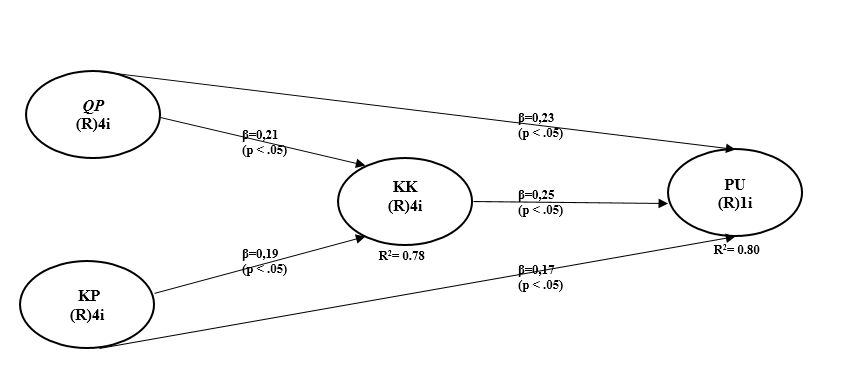 Gambar 2. Pengujian Model Penelitian dengan Warp PLS 6.0Pengujian hipotesis yang diajukan dapat dilihat dari besarnya nilai p value. Apabila p value lebih kecil atau sama dengan 0,05, maka Ho ditolak atau terdapat pengaruh yang signifikan. Sedangkan jika p value lebih besar dari 0,05 maka Ho diterima atau terdapat pengaruh tidak signifikan. Hasil estimasi path coefficient untuk menguji kekuatan pengaruh antar masing-masing variabel dan menjelaskan ketegasan hubungan antar variabel yang dapat dilihat pada tabel berikut:Tabel 10. Hasil Estimasi Path CoefficientSumber : Data primer diolah, 2021Berdasarkan tabel hasil estimasti Path Coefficient di atas, maka hasil uji hipotesis 1-9 adalah sebagai berikut:Uji hipotesis 1HipotesisH0: Quality of product tidak berpengaruh positif dan signifikan terhadap kepercayaan pelanggan pada produk keramik hias PG. Natural Industri KeramikHa: Quality of product berpengaruh positif dan signifikan terhadap kepercayaan pelanggan pada produk keramik hias PG. Natural Industri KeramikDasar Pengambilan KeputusanP-value ≤ 0,05 (α = 5%), H0 ditolak, Ha diterimaP-value ˃ 0,05 (α = 5%), H0 diterima, Ha ditolakKeputusan:P value = 0,007 < 0,05 maka Ha diterima dan H0 ditolakPenjelasanQuality of product berpengaruh positif dan signifikan terhadap kepercayaan pelanggan pada produk keramik hias PG. Natural Industri Keramik, artinya semakin baik kualitas produk yang dimiliki PG. Natural Industri Keramik maka akan semakin tinggi kepercayaan pelanggan dengan tingkat keyakinan 95% (kesalahan 5%).Uji hipotesis 2HipotesisH0: kepuasan pembelian pelanggan tidak berpengaruh positif dan signifikan terhadap kepercayaan pelanggan pada produk keramik hias PG. Natural Industri KeramikHa: kepuasan pembelian pelanggan berpengaruh positif dan signifikan terhadap kepercayaan pelanggan pada produk keramik hias PG. Natural Industri KeramikDasar Pengambilan KeputusanP-value ≤ 0,05 (α = 5%), H0 ditolak, Ha diterimaP-value ˃ 0,05 (α = 5%), H0 diterima, Ha ditolakKeputusan:P value = 0,012 < 0,05 maka Ha diterima dan H0 ditolakPenjelasanKepuasan pembelian pelanggan berpengaruh positif dan signifikan terhadap kepercayaan pelanggan pada produk keramik hias PG. Natural Industri Keramik, artinya semakin tinggi kepuasan pembelian pelanggan pada PG. Natural Industri Keramik maka akan semakin tinggi kepercayaan pelanggan dengan tingkat keyakinan 95% (kesalahan 5%).Uji hipotesis 3HipotesisH0: Quality of product tidak berpengaruh positif dan signifikan terhadap keputusan pembelian ulang produk keramik hias pada PG. Natural Industri KeramikHa: Quality of product berpengaruh positif dan signifikan terhadap keputusan pembelian ulang produk keramik hias pada PG. Natural Industri KeramikDasar Pengambilan KeputusanP-value ≤ 0,05 (α = 5%), H0 ditolak, Ha diterimaP-value ˃ 0,05 (α = 5%), H0 diterima, Ha ditolakKeputusan:P value = 0,004 < 0,05 maka Ha diterima dan H0 ditolakPenjelasanQuality of product berpengaruh positif dan signifikan terhadap keputusan pembelian ulang produk keramik hias pada PG. Natural Industri Keramik, artinya semakin baik kualitas produk yang dimiliki PG. Natural Industri Keramik maka akan semakin tinggi keputusan pembelian ulang dengan tingkat keyakinan 95% (kesalahan 5%).Uji hipotesis 4HipotesisH0: Kepuasan pembelian pelanggan tidak berpengaruh positif dan signifikan terhadap keputusan pembelian ulang produk keramik hias pada PG. Natural Industri KeramikHa: Kepuasan pembelian pelanggan berpengaruh positif dan signifikan terhadap keputusan pembelian ulang produk keramik hias pada PG. Natural Industri KeramikDasar Pengambilan KeputusanP-value ≤ 0,05 (α = 5%), H0 ditolak, Ha diterimaP-value ˃ 0,05 (α = 5%), H0 diterima, Ha ditolakKeputusan:P value = 0,021 < 0,05 maka Ha diterima dan H0 ditolakPenjelasanKepuasan pembelian pelanggan berpengaruh positif dan signifikan terhadap keputusan pembelian ulang produk keramik hias pada PG. Natural Industri Keramik, artinya semakin tinggi kepuasan pembelian pelanggan pada PG. Natural Industri Keramik maka akan semakin tinggi keputusan pembelian ulang dengan tingkat keyakinan 95% (kesalahan 5%).Uji hipotesis 5HipotesisH0: Kepercayaan tidak berpengaruh positif dan signifikan terhadap keputusan pembelian ulang produk keramik hias pada PG. Natural Industri KeramikHa: Kepercayaan berpengaruh positif dan signifikan terhadap keputusan pembelian ulang produk keramik hias pada PG. Natural Industri KeramikDasar Pengambilan KeputusanP-value ≤ 0,05 (α = 5%), H0 ditolak, Ha diterimaP-value ˃ 0,05 (α = 5%), H0 diterima, Ha ditolakKeputusan:P value = 0,002 < 0,05 maka Ha diterima dan H0 ditolakPenjelasanKepercayaan berpengaruh positif dan signifikan terhadap keputusan pembelian ulang produk keramik hias pada PG. Natural Industri Keramik, artinya semakin tinggi kepercayaan pelanggan pada PG. Natural Industri Keramik maka akan semakin tinggi keputusan pembelian ulang dengan tingkat keyakinan 95% (kesalahan 5%).Pengujian Hipotesis MediasiMenurut Baron dan Kenny (dalam Sholihin dan Ratmono, 2013:56) pengujian efek mediasi dilakukan dengan 2 langkah, yaitu:Melakukan estimasi direct effect antar variabel independen dan dependen. Pada penelitian ini, penulis melakukan estimasi direct effect yaitu pengaruh langsung antara variabel kualitas website, perceived benefits, EWOM, keamanan terhadap minat beli ulang. Hasil estimasi direct effect disajikan dalam bantuk gambar dan tabel sebagai berikut: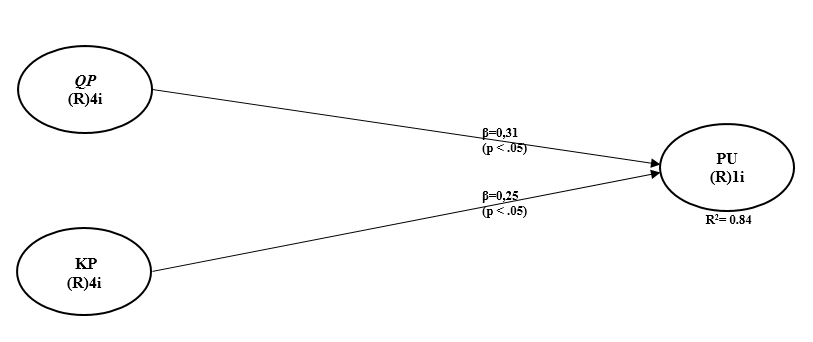 Gambar 3. Pengujian Model Direct Effect dengan WarpPLSTabel 11. Hasil Estimasi Path Coefficient Direct EffectSumber : Data primer diolah, 2021Melakukan estimasi indirect effect secara simultan dengan menambahkan variabel mediasi antara variabel independen dan dependen. Pada penelitian ini, penulis melakukan estimasi indirect effect yaitu peran variabel kepercayaan dalam memediasi pengaruh variabel quality of product dan kepuasan pelanggan terhadap keputusan pembelian ulang. Hasil estimasi indirect effect disajikan dalam bentuk gambar dan tabel sebagai berikut:Gambar 4. Pengujian Model Indirect Effect dengan WarpPLSTabel 12. Hasil Estimasi Path Coefficient Indirect EffectSumber : Data primer diolah, 2021Setelah dilakukan estimasi melalui direct maupun indirect effect. Langkah selanjutnya adalah melakukan pengujian efek mediasi pada hipotesis 6-7 sebagai berikut:Uji hipotesis 6HipotesisH0 : Quality of product tidak berpengaruh positif dan signifikan terhadap keputusan pembelian ulang melalui kepercayaan pelanggan pada produk keramik hias PG. Natural Industri KeramikHa : Quality of product berpengaruh positif dan signifikan terhadap keputusan pembelian ulang melalui kepercayaan pelanggan pada produk keramik hias PG. Natural Industri KeramikDasar pengambilan keputusanJika path coefficient antara variable quality of product dan variabel keputusan pembelian ulang dari direct effect (lihat gambar 3) ke indirect effect (lihat pada gambar 4) tidak berubah dan tetap signifikan, maka Ho diterima dan Ha ditolak.Jika path coefficient antara variable quality of product dan variabel keputusan pembelian ulang dari direct effect (lihat gambar 3) ke indirect effect (lihat pada gambar 4) nilainya turun dan tetap signifikan, maka Ho ditolak dan Ha diterima dengan mediasi sebagian (partial mediation).Jika path coefficient antara variable quality of product dan variabel keputusan pembelian ulang dari direct effect (lihat gambar 3) ke indirect effect (lihat pada gambar 4) nilainya turun dan menjadi tidak signifikan, maka Ho ditolak dan Ha diterima dengan mediasi penuh (full mediation).KeputusanPath coefficient 0,311 turun menjadi 0,233 dan tetap signifikan. Maka H0 ditolak dan Ha diterima dengan mediasi sebagian (partial mediation).PenjelasanKepercayaan memediasi quality of product terhadap keputusan pembelian ulang. Artinya semakin baik kualitas produk keramik hias PG. Natural Industri Keramikyang diterima maka akan semakin tinggi keputusan pembelian ulang dengan melalui mediasi kepercayaan dengan tingkat keyakinan 95% (kesalahan 5%).Uji hipotesis 7HipotesisH0 : Kepuasan pembelian pelanggan tidak berpengaruh positif dan signifikan terhadap keputusan pembelian ulang melalui kepercayaan pelanggan pada produk keramik hias PG. Natural Industri KeramikHa : Kepuasan pembelian pelanggan berpengaruh positif dan signifikan terhadap keputusan pembelian ulang melalui kepercayaan pelanggan pada produk keramik hias PG. Natural Industri KeramikDasar pengambilan keputusanJika path coefficient antara variable quality of product dan variabel keputusan pembelian ulang dari direct effect (lihat gambar 3) ke indirect effect (lihat pada gambar 4) tidak berubah dan tetap signifikan, maka Ho diterima dan Ha ditolak.Jika path coefficient antara variable quality of product dan variabel keputusan pembelian ulang dari direct effect (lihat gambar 3) ke indirect effect (lihat pada gambar 4) nilainya turun dan tetap signifikan, maka Ho ditolak dan Ha diterima dengan mediasi sebagian (partial mediation).Jika path coefficient antara variable quality of product dan variabel keputusan pembelian ulang dari direct effect (lihat gambar 3) ke indirect effect (lihat pada gambar 4) nilainya turun dan menjadi tidak signifikan, maka Ho ditolak dan Ha diterima dengan mediasi penuh (full mediation).KeputusanPath coefficient 0,252 turun menjadi 0,172 dan tetap signifikan. Maka H0 ditolak dan Ha diterima dengan mediasi sebagian (partial mediation).PenjelasanKepercayaan memediasi kepuasan pembelian pelanggan terhadap keputusan pembelian ulang. Artinya semakin tinggi kepuasan pembelian pelanggan pada produk keramik hias PG. Natural Industri Keramik maka akan semakin tinggi keputusan pembelian ulang dengan melalui mediasi kepercayaan dengan tingkat keyakinan 95% (kesalahan 5%).Ringkasan Hasil Pengujian HipotesisRingkasan hasil pengujian hipotesis secara keseluruhan disajikan melalui tabel berikut:Tabel 13. Ringkasan Hasil Pengujian HipotesisPembahasanPembahasan dari hasil penelitian yang telah dilakukan dalam penelitian ini adalah sebagai berikut:Pengaruh quality of product terhadap kepercayaan pelanggan pada produk keramik hias PG. Natural Industri KeramikHasil penelitian yang dilakukan oleh peneliti dengan studi pada pelanggan PG. Natural Industri Keramik menunjukkan bahwa quality of product berpengaruh terhadap kepercayaan yang berarti bahwa semakin baik kualitas produk dari PG. Natural Industri Keramik maka akan membuat pelanggan lebih percaya. Artinya PG. Natural Industri Keramik mampu memberikan pengalaman berbelanja melalui quality of product yang baik dan sesuai dengan harapan pelanggan yang membuat pelanggan percaya. Menurut Assauri (2013:12) kualitas produk merupakan faktor-faktor yang terdapat dalam suatu barang atau hasil yang menyebabkan barang atau hasil tersebut sesuai dengan tujuan untuk apa barang atau hasil itu dimaksudkan. Barnes (2003:148) menyatakan bahwa kepercayaan adalah keyakinan bahwa seseorang akan menemukan apa yang ia inginkan pada diri orang lain, dan bukan apa yang ia takutkan. Hasil penelitian menunjukkan bahwa kualitas produk yang dimiliki PG. Natural Industri Keramik tersebut sesuai dengan tujuan untuk apa produk tersebut digunakan sehingga pelanggan menemukan apa yang dia harapkan dari PG. Natural Industri Keramik. Penelitian yang telah dilakukan oleh Candra Hakim Arif Prasetya dkk (2014) menyatakan bahwa Kualitas Produk memiliki pengaruh signifikan terhadap Variabel Kepercayaan.Pengaruh kepuasan pembelian terhadap kepercayaan pelanggan pada produk keramik hias PG. Natural Industri KeramikHasil penelitian yang dilakukan oleh peneliti dengan studi pada pelanggan PG. Natural Industri Keramik menunjukkan bahwa kepuasan pembelian berpengaruh terhadap kepercayaan yang berarti bahwa semakin tinggi kepuasan pembelian pelanggan pada produk dari PG. Natural Industri Keramik maka akan membuat pelanggan lebih percaya. Menurut Sunyoto Danang (2013:35) definisi kepuasan konsumen/pelanggan adalah tingkat kepuasan seseorang setelah membandingkan (kinerja atau hasil) yang dirasakan dibandingkan dengan harapannya. Barnes (2003:148) menyatakan bahwa kepercayaan adalah keyakinan bahwa seseorang akan menemukan apa yang ia inginkan pada diri orang lain, dan bukan apa yang ia takutkan. Hasil penelitian menunjukkan bahwa kepuasan pembelian pada produk PG. Natural Industri Keramik telah melebihi apa yang pelanggan harapkan dari PG. Natural Industri Keramik. Konsumen yang merasa puas terhadap pembeliannya, akan meningkatkan kepercayaan konsumen terhadap produk yang dibelinya. Penelitian oleh Yashinta Asteria Norhermaya dan Harry Soesanto (2016) menunjukkan bahwa kepuasan pelanggan memiliki pengaruh terbesar terhadap kepercayaan.Pengaruh quality of product terhadap keputusan pembelian ulang produk keramik hias pada PG. Natural Industri KeramikHasil penelitian yang dilakukan oleh peneliti dengan studi pada pelanggan PG. Natural Industri Keramik menunjukkan bahwa quality of product berpengaruh terhadap keputusan pembelian ulang yang berarti bahwa semakin baik kualitas produk dari PG. Natural Industri Keramik maka akan meningkatkan keputusan pembelian ulang produk keramik hias pada PG. Natural Industri Keramik.Menurut Assauri (2013:12) kualitas produk merupakan faktor-faktor yang terdapat dalam suatu barang atau hasil yang menyebabkan barang atau hasil tersebut sesuai dengan tujuan untuk apa barang atau hasil itu dimaksudkan. Menurut Usman dan Arnando (2007:181) pembelian ulang dapat diartikan sebagai tindakan membeli lagi setelah pembelian pertama atau trial. Hasil dalam penelitian ini menunjukkan bahwa kualitas produk PG. Natural Industri Keramik telah sesuai dengan harapan pelanggan sehingga pelanggan memutuskan untuk membeli lagi.Penelitian oleh Wahyu Erdalina (2018) menyatakan bahwa Kualitas produk berpengaruh signifikan terhadap keputusan pembelian ulang produk Citra hand and body lotion di Pariaman. Kemudian penelitian oleh Fitria Setyaningrum dan Nora Jasar Wati (2019) menyatakan bahwa variabel kualitas produk memiliki pengaruh terhadap keputusan pembelian ulang.Pengaruh kepuasan pembelian terhadap keputusan pembelian ulang produk keramik hias pada PG. Natural Industri KeramikHasil penelitian yang dilakukan oleh peneliti dengan studi pada pelanggan PG. Natural Industri Keramik menunjukkan bahwa kepuasan pembelian berpengaruh terhadap keputusan pembelian ulang yang berarti bahwa semakin baik kepuasan pembelian pelanggan pada produk PG. Natural Industri Keramik maka akan meningkatkan keputusan pembelian ulang produk keramik hias pada PG. Natural Industri Keramik.Menurut Sunyoto Danang (2013:35) kepuasan pelanggan adalah tingkat kepuasan seseorang setelah membandingkan (kinerja atau hasil) yang dirasakan dibandingkan dengan harapannya. Pembelian ulang dapat diartikan sebagai tindakan membeli lagi setelah pembelian pertama atau trial (Usman dan Arnando, 2007:181). Hasil pada penelitian ini menunjukkan bahwa konsumen yang puas pada pembeliannya pada produk PG. Natural Industri Keramik, akan meningkatkan kemungkinan konsumen untuk memutuskan melakukan pembelian ulang.Hasil penelitian ini mendukung penelitian yang telah dilakukan oleh Anshar Rahman Mas’ud dkk. (2018) menunjukkan bahwa kepuasan konsumen berpengaruh signifikan terhadap perilaku pembelian ulang konsumen pada Bangi Kopitiam Café and Resto di Kota Palu. Kemudian penelitian oleh Jurnaiti, dkk. (2017) menyatakan bahwa kepuasan konsumen berpengaruh signifikan terhadap keputusan pembelian ulang. Semakin tinggi kepuasan konsumen akan semakin tinggi pula intensitas pembelian ulang.Pengaruh kepercayaan terhadap keputusan pembelian ulang produk keramik hias pada PG. Natural Industri KeramikHasil penelitian yang dilakukan oleh peneliti dengan studi pada pelanggan PG. Natural Industri Keramik menunjukkan bahwa kepercayaan berpengaruh terhadap keputusan pembelian ulang yang berarti bahwa semakin tinggi kepercayaan pelanggan pada produk PG. Natural Industri Keramik maka akan meningkatkan keputusan pembelian ulang produk keramik hias pada PG. Natural Industri Keramik.Kepercayaan melibatkan kesediaan seseorang untuk bertingkah laku tertentu karena keyakinan bahwa mitranya akan memberikan apa yang ia harapkan dan suatu harapan yang umumnya dimiliki seseorang bahwa kata, janji atau pernyataan orang lain dapat dipercaya (Barnes, 2003:148). Pembelian ulang dapat diartikan sebagai tindakan membeli lagi setelah pembelian pertama atau trial (Usman dan Arnando, 2007:181). Hasil pada penelitian ini menunjukkan bahwa pelanggan yang memiliki kepercayaan yang tinggi pada produk PG. Natural Industri Keramik, akan selalu melakukan pembelian ulang terhadap produk tersebut. Penelitian ini mendukung hasil penelitian yang telah dilakukan oleh Muslikh et al. (2017) menyatakan bahwa kepercayaan konsumen berpengaruh positif dan signifikan terhadap keputusan pembelian online.Pengaruh quality of product terhadap keputusan pembelian ulang melalui kepercayaan pelanggan pada produk keramik hias PG. Natural Industri KeramikHasil penelitian yang dilakukan penulis dengan studi pada pelanggan PG. Natural Industri Keramik menunjukkan bahwa kepercayaan memediasi pengaruh quality of product terhadap keputusan pembelian ulang yang berarti quality of product PG. Natural Industri Keramik berpengaruh terhadap keputusan pembelian ulang dengan dimediasi oleh kepercayaan. Artinya PG. Natural Industri Keramik memperhatikan quality of product agar bisa lebih baik yang dapat membuat pelanggan semakin percaya dan memutuskan untuk membeli ulang di PG. Natural Industri Keramik. Maka kepercayaan disini memediasi pengaruh quality of product terhadap keputusan pembelian ulang, walaupun kepercayaan bukan satu-satunya yang dapat memediasi keputusan pembelian ulang (mediasi parsial). Penelitian yang telah dilakukan oleh Hendra Riki Wijaya and Sri Rahayu Tri Astuti (2018) menyatakan bahwa kualitas e-service secara langsung maupun tidak langsung berpengaruh positif terhadap niat beli ulang.Pengaruh kepuasan pembelian terhadap keputusan pembelian ulang melalui kepercayaan pelanggan pada produk keramik hias PG. Natural Industri KeramikHasil penelitian yang dilakukan penulis dengan studi pada pelanggan PG. Natural Industri Keramik menunjukkan bahwa kepercayaan memediasi pengaruh kepuasan pembelian terhadap keputusan pembelian ulang yang berarti kepuasan pembelian PG. Natural Industri Keramik berpengaruh terhadap keputusan pembelian ulang dengan dimediasi oleh kepercayaan. Artinya PG. Natural Industri Keramik memperhatikan kepuasan pembelian pelanggan agar bisa lebih baik yang dapat membuat pelanggan semakin percaya dan memutuskan untuk membeli ulang di PG. Natural Industri Keramik. Maka kepercayaan disini memediasi pengaruh kepuasan pembelian terhadap keputusan pembelian ulang, walaupun kepercayaan bukan satu-satunya yang dapat memediasi keputusan pembelian ulang (mediasi parsial). Penelitian oleh Martina Rahmawati Masitoh dan Muhammad Johan Widikusyanto (2017) membuktikan kepuasan berpengaruh secara langsung maupun tidak langsung terhadap niat beli ulang melalui kepercayaan pelanggan.BAB VKESIMPULAN DAN SARANKesimpulanBerdasarkan hasil penelitian yang telah diuraikan, tujuan dalam penelitian ini adalah untuk mengetahui pengaruh antara quality of product terhadap kepercayaan pelanggan, kepuasan pembelian pelanggan terhadap kepercayaan pelanggan, quality of product terhadap keputusan pembelian ulang, kepuasan pembelian terhadap keputusan pembelian ulang, kepercayaan terhadap keputusan pembelian ulang, quality of product terhadap keputusan pembelian ulang melalui kepercayaan pelanggan, dan kepuasan pembelian pelanggan terhadap keputusan pembelian ulang melalui kepercayaan pelanggan pada produk keramik hias PG. Natural Industri Keramik.Setelah penulis memperoleh data dari responden data bentuk kuesioner yang telah diisi, penulis kemudian mengolah data tersebut dengan model pengukur (outer model), pengujian structural (inner model) dan uji signifikansi menggunakan program aplikasi WarpPLS 6.0 maka diperoleh hasil sebagai berikut:Quality of product berpengaruh positif terhadap kepercayaan pelanggan pada produk keramik hias PG. Natural Industri KeramikKepuasan pembelian pelanggan berpengaruh positif terhadap kepercayaan pelanggan pada produk keramik hias PG. Natural Industri KeramikQuality of product berpengaruh positif terhadap keputusan pembelian ulang produk keramik hias pada PG. Natural Industri KeramikKepuasan pembelian pelanggan berpengaruh positif terhadap keputusan pembelian ulang produk keramik hias pada PG. Natural Industri KeramikKepercayaan berpengaruh positif terhadap keputusan pembelian ulang produk keramik hias pada PG. Natural Industri KeramikQuality of product berpengaruh positif terhadap keputusan pembelian ulang melalui kepercayaan pelanggan pada produk keramik hias PG. Natural Industri KeramikKepuasan pembelian pelanggan berpengaruh positif terhadap keputusan pembelian ulang melalui kepercayaan pelanggan pada produk keramik hias PG. Natural Industri KeramikSaranBerdasarkan pembahasan dan kesimpulan yang telah diperoleh dalam penelitian ini, penulis mengajukan beberapa saran sebagai berikut:Bagi PG. Natural Industri KeramikHasil penelitian menunjukkan bahwa Quality of product, kepuasan pembelian, dan kepercayaan pelanggan berpengaruh positif terhadap keputusan pembelian ulang produk keramik hias pada PG. Natural Industri Keramik, sehingga disarankan bagi PG. Natural Industri Keramik untuk terus meningkatkan kualitas produk yang dimiliki serta berupaya meningkatkan kepuasan pembelian, agar pelanggan semakin percaya dan terus melakukan pembelian ulang.Bagi peneliti selanjutnyaVariabel penelitian quality of product, kepuasan pembelian menghasilkan R2 78,4% untuk kepercayaan dan R2 80,1% untuk keputusan pembelian ulang. Artinya terdapat variabel-variabel lain yang juga mempunyai pengaruh terhadap variabel dependen (keputusan pembelian ulang), variabel mediasi (kepercayaan) dan selain variabel-variabel independen (quality of product, kepuasan pembelian) yang digunakan dalam penelitian ini. Untuk itu, penulis menyarankan kepada peneliti selanjutnya agar mengembangkan atau mengganti variabel-variabel lain di luar variabel yang telah diteliti agar didapatkan hasil yang lebih bervariatif yang dapat berpengaruh terhadap minat beli ulang seperti kualitas pelayanan, harga, dan promosi.DAFTAR PUSTAKAAnshar Rahman Mas’ud dkk. 2018. Pengaruh Kepuasan Konsumen Terhadap Perilaku Pembelian Ulang Konsumen Pada Café Dan Resto Bangi Kopitiam Di Kota Palu. Jurnal Ilmu Manajemen Universitas Tadulako. Vol. 4, No. 1: 071-080Arikunto, Suharsimi. 2010. Prosedur Penelitian Suatu Pendekatan Praktek. Cet.I. Jakarta: Rineka CiptaAssauri, Sofyan. 2013. Manajemen Pemasaran: Konsep, dasar, dan strategi. Jakarta: Rajawali Pers.Barnes. 2003. Secret of Customer Relationship Management (Rahasia. Manajemen Hubungan Pelanggan). Yogyakarta: AndiCandra Hakim Arif Prasetya dkk. 2014. Pengaruh Citra Merek, Kualitas Produk Terhadap Kepercayaan Serta Keputusan Pembelian (Survei pada Pembeli Sepeda Motor Honda Vario pada PT Sumber Purnama Sakti di Kabupaten Gresik). Jurnal Administrasi Bisnis (JAB). Vol. 15 No.2: 1-6Dewi Maharani Purbasari dan Dewi Laily Purnamasari. 2018. Pengaruh Kualitas Pelayanan dan Kepuasan Pelanggan Terhadap Pembelian Ulang. Jurnal Inspirasi Bisnis dan Manajemen, Vol 2, (1): 43-54Fitria Setyaningrum dan Nora Jasar Wati. 2019. Pengaruh Kualitas Produk, Promosi Dan Citra Merek Terhadap Keputusan Pembelian Ulang (Studi Pada Pelanggan Sarijan Coffee Malang). JAMSWAP; Jurnal Akuntansi dan Manajemen.  Vol. 4, No. 4: 17-25Ghozali, Imam 2014. Structural Equation Modeling, Metode Alternatif dengan Partial Least Square (PLS). Edisi 4. Semarang: Badan Penerbit Universitas DiponegoroHusein A.S. 2015. Penelitian Bisnis dan Manajemen Menggunakan Partial Least Squares (PLS) dengan smartPLS 3.0. Universitas Brawijaya: Modul AjarJulianti Fernanda Pasaribu. 2019. The Impact of Lifestyle, Brand Awareness, Product Quality, on Purchasing Decisions And Repurchase Intention Products for East Java & Co. (International Journal of Integrated Education, Engineering and Business). Vol. 2 No. 2:137-145Jurnaiti dkk.2017. Pengaruh Consumer Involvement, Kredibilitas Sumber Informasi Dan Kepuasan Konsumen Terhadap Keputusanembelian Ulang (Studi Pada Konsumen Obat Pada Apotek Di Kota Banda Aceh. Jurnal Perspektif Manajemen dan Perbankan. Vol. 8, No. 3: 135-157Kadek Ciptadi Sujana dan Ni Wayan Sri Suprapti. 2016. Peran Kepercayaan Dalam Memediasi Pengaruh Kualitas Situs Terhadap Niat Konsumen Untuk Berbelanja Di Situs Zalora. E-Jurnal Manajemen Unud, Vol. 5, No.1: 595-622Kotler, Philip. 2009. Manajemen Pemasaran (Marketing Management), Jakarta: PrenhallindoKotler, Philip, dan Gary Armstrong. 2012. Principles of Marketing, 14th Ed. Jakarta: Prentice HallKotler dan Keller. 2009. Manajemen Pemasaran. Jilid I. Edisi ke 13. Jakarta: ErlanggaLily Suhaily dan Syarief Darmoyo. 2017. Effect Of Product Quality, Perceived Price And Brand Image On Purchase Decision Mediated By Customer Trust (Study On Japanese Brand Electronic Product). Jurnal Manajemen. Vol. XXI, No. 02: 179-194Martina Rahmawati Masitoh dan Muhammad Johan Widikusyanto. 2017. Pengaruh Kepuasan Dan Kepercayaan Pelanggan Pada Niat Beli Ulang Secara Online. Jurnal Sains Manajemen. Vol.. 3 No. 1:50-67Mowen dan Minor. 2005. Perilaku Konsumen, Jilid 1, Edisi Kelima. Jakarta: Erlangga.Muslikh dkk. 2017. The Influence of Satisfaction and Trust on Online Purchase Decision (Empirical Study on Students in Jakarta). Journal of Accounting, Management, and Economics. Vol. 19, No. 2: 22-34Sheth, Jagdish N and Mittal, Banwari. 2004. Customer Behaviour: Managerial Perspective. Second Edition. Singapore: Thomson.Sholihin M dan Dwi Ratmono. 2013. Analisis SEM-PLS dengan WarpPLS 3.0. Yogyakarta: Andi OffsetSoekanto, Soerjono. 2013. Sosiologi Suatu Pengantar. Jakarta: PT.Raja Grafindo PersadaSugiyono. 2018. Metode Penelitian Kuantitatif, Kualitatif Dan R&D. Bandung: Alfabeta.Sunyoto Danang. 2013. Dasar-Dasar Manajemen Pemasaran. Yogyakarta: CAPSSusana Maharani. 2019. Pengaruh Kualitas Produk, Kualitas Pelayanan, Persepsi Harga Terhadap Keputusan Pembelian Pizza Hut. IQTISHADequity. Vol. 2, No. 1: 10-22Swastha dan Irawan. 2008. Manajemen Pemasaran Modern. Yogyakarta: LibertyTjiptono, Fandy. 2004. Strategi Pemasaran. Jakarta: IndeksUsman, I., dan Arnando, R. A. 2007. Pengaruh Promosi Penjualan Terhadap Repurchase Melalui Trial dengan Moderasi Fear of Losing Face Pada Sogo Department Store Surabaya. Ekuitas. Vol. 11 No.2: 175-192Wahyu Erdalina. 2018. Pengaruh Kualitas Produk, Harga, Dan Iklan Televisi Terhadap Keputusan Pembelian Kosmetik Merek Citra Hand And Body Lotion Di Pariaman. Menara Ilmu Vol. XII. No.9: 155-164Waqas Mehmood and Owais Shafiq. 2015. Impact of Customer Satisfaction, Service Quality, Brand Image on Purchase Intention. Journal of Marketing and Consumer Research. Vol 15: 174-187Yashinta Asteria Norhermaya dan Harry Soesanto. 2016. Analisis Pengaruh Kepuasan Pelanggan Terhadap Kepercayaan Dan Loyalitas Pelanggan Untuk Meningkatkan Minat Beli Ulang (Studi Pada Online Store Lazada.Co.Id). Diponegoro Journal Of Management. Vol. 5, No. 3: 1-13LAMPIRANLampiran 1. KuisionerPeran Kepercayaan Dalam Memediasi Pengaruh Quality Of Product  Dan Kepuasan Pelanggan Terhadap Keputusan Pembelian Ulang Produk Keramik Hias.Yth. Bapak/ Ibu Reseller PG. Natural Industri Keramik Di tempatDengan Hormat, Dalam rangka memenuhi syarat untuk memperoleh gelar Magister Ekonomi Universitas Islam Batik Surakarta, maka saya: Nama		: Ernawa Sari BaweraNIM		: 2020P20006Bermaksud melakukan penelitian dengan menggali informasi dari bapak/ ibu. Saya mohon dengan hormat kepada Bapak/ Ibu untuk meluangkan waktu sejenak guna mengisi kuesioner yang terlampir berikut. Kuesioner ini bertujuan untuk mengukur Peran Kepercayaan Dalam Memediasi Pengaruh Quality Of Product  Dan Kepuasan Pelanggan Terhadap Keputusan Pembelian Ulang Produk Keramik Hias..Kuesioner ini semata-mata untuk kepentingan studi penelitian dan sama sekali tidak ada sangkut pautnya dengan pekerjaan Bapak/Ibu. Kami akan menjaga kerahasiaan jawaban Bapak/ Ibu. Atas bantuan dan kesediaan Bapak/ Ibu, saya ucapkan terima kasih. Peneliti,Ernawa Sari Bawera Lampiran 2. Data RespondenDATA RESPONDEN1. Nama 		: …………………………2. Umur		: ……..Tahun3. Jenis Kelamin 	:	 Laki-laki  	 	Perempuan4. Pendidikan Ditamatkan : 	    SD 		Diploma 3 	   Lainnya    SLTP 	Strata 1    SLTA	 Strata 2Petunjuk Pengisian 	:Isilah semua nomor dalam angket ini dan sebaiknya jangan ada yang terlewatkan.Pengisian jawaban cukup dengan memberi tanda (X atau √) pada pernyataan yang dianggap sesuai dengan pendapat responden (satu jawaban dalam setiap nomor pernyataan).Pilhan jawaban :Sangat Setuju (SS)Setuju (S)Cukup Setuju (CS)Tidak Setuju (TS)Sangat Tidak Setuju (STS)Quality of ProductKepuasan pembelianKepercayaan pelangganKeputusan pembelian ulangLampiran 3. Tabulasi DataTABULASI DATALampiran 4. Hasil PenelitianHasil Model PenelitianUji ValiditasUji ReliabilitasHasil model penelitianPengujian Model Direct EffectTELAH DISETUJUI OLEH PEMBIMBINGTELAH DISETUJUI OLEH PEMBIMBINGTELAH DISETUJUI OLEH PEMBIMBINGNAMATANDA TANGANTANGGALDr. Ida Aryati D.W.P, S.E., M.H., M.Si.   (Pembimbing 1)Dr. Supawi Pawenang, S.E., MM. (Pembimbing 2)DISAHKAN PIMPINAN PROGRAM MAGISTER MANAJEMENUNIVERSITAS ISLAM BATIK SURAKARTADISAHKAN PIMPINAN PROGRAM MAGISTER MANAJEMENUNIVERSITAS ISLAM BATIK SURAKARTADISAHKAN PIMPINAN PROGRAM MAGISTER MANAJEMENUNIVERSITAS ISLAM BATIK SURAKARTANAMATANDA TANGANTANGGALDr. Ec. Dra. Hj. Istiatin, SE, MM(Dekan Fakultas Ekonomi)Dr. Hj. Sudarwati, S.E., M.M.(Ka. Prodi Magister Manajemen)Tanggal LulusNomor RegisterTELAH DISETUJUI DAN DISAHKAN OLEH TIM PENGUJIMAGISTER MANAJEMEN UNIVERSITAS ISLAM BATIK SURAKARTATELAH DISETUJUI DAN DISAHKAN OLEH TIM PENGUJIMAGISTER MANAJEMEN UNIVERSITAS ISLAM BATIK SURAKARTATELAH DISETUJUI DAN DISAHKAN OLEH TIM PENGUJIMAGISTER MANAJEMEN UNIVERSITAS ISLAM BATIK SURAKARTATELAH DISETUJUI DAN DISAHKAN OLEH TIM PENGUJIMAGISTER MANAJEMEN UNIVERSITAS ISLAM BATIK SURAKARTANAMATANDA TANGANTANGGAL1. Dr. Ida Aryati D.W.P, S.E., M.H., M.Si (Penguji 1)2.Dr. Supawi Pawenang, S.E., MM. (Penguji 2)3.       (Penguji 3)NoJudul, Nama Peneliti, TahunMetodologiHasil Penelitian1Pengaruh Kualitas Produk, Harga, Dan Iklan Televisi Terhadap Keputusan Pembelian Kosmetik Merek Citra Hand And Body Lotion Di Pariaman. Wahyu Erdalina. 2018.Penelitian kuantitatif dengan analisis regresi logistic.Populasi: wanita berusia 15-35 tahun yang telah memakai produk kecantikan merek Citra hand and body lation di sekitar PariamanSampel: 100 respondenTeknik Sampling: nonprobability samplingKualitas produk, harga, dan promosi secara parsial berpengaruh signifikan terhadap keputusan pembelian ulang produk Citra hand and body lotion di Pariaman2Pengaruh Kepuasan Konsumen Terhadap Perilaku Pembelian Ulang Konsumen Pada Café Dan Resto Bangi Kopitiam Di Kota Palu. Anshar Rahman Mas’ud dkk. 2018Penelitian kuantitatif dengan analisis regresi linear bergandaPopulasi: konsumen yang telah mengunjungi Bangi Kopitiam Café and Resto minimal 2 kaliSampel: 90 respondenTeknik Sampling: accidental samplingHasil penelitian menunjukkan bahwa kepuasan konsumen secara serempak dan partial berpengaruh signifikan terhadap perilaku pembelian ulang konsumen pada Bangi Kopitiam Café and Resto di Kota Palu.3Pengaruh Kualitas Produk, Promosi Dan Citra Merek Terhadap Keputusan Pembelian Ulang. (Studi Pada Pelanggan Sarijan Coffee Malang). Fitria Setyaningrum dan Nora Jasar Wati. 2019Penelitian kuantitatif dengan analisis regresi linear bergandaPopulasi: 9000 pelanggan dan konsumen baru Sarijan CoffeeSampel: 40 respondenDalam uji hipotesis secara parsial ditemukan bahwa variabel kualitas produk dan promosi memiliki pengaruh terhadap keputusan pembelian ulang, sedangkan citra merek tidak memiliki pengaruh terhadap keputusan pembelian ulang4Pengaruh Consumer Involvement, Kredibilitas Sumber Informasi Dan Kepuasan Konsumen Terhadap Keputusan Pembelian Ulang (Studi Pada Konsumen Obat Pada Apotek Di Kota Banda Aceh). Jurnaiti, dkk. 2017.Penelitian kuantitatif dengan analisis jalurPopulasi: seluruh konsumen yang membeli ulang obat pada apotek di kota Banda AcehSampel: 180 respondenTeknik Sampling: non probability samplingKepuasan konsumen berpengaruh signifikan terhadap keputusan pembelian ulang. Semakin tinggi kepuasan konsumen akan semakin tinggi pula intensitas pembelian ulang5Pengaruh Kepuasan Dan Kepercayaan Pelanggan Pada Niat Beli Ulang Secara Online. Martina Rahmawati Masitoh dan Muhammad Johan Widikusyanto. 2017Penelitian kuantitatif dengan analisis menggunakan SEM dengan bantuan AMOSPopulasi: pelanggan toko online yang membeli di SerangSampel: 127 respondenTeknik Sampling: purposive samplingHasil penelitian ini membuktikan kepuasan berpengaruh secara langsung maupun tidak langsung terhadap niat beli ulang melalui kepercayaan pelanggan. Hal ini menunjukan kepercayaan merek memiliki peran sebagai mediator pengaruh kepuasan pelanggan terhadap niat beli ulang.6Pengaruh Kualitas Produk, Kualitas Pelayanan, Persepsi Harga Terhadap Keputusan Pembelian Pizza Hut. Susana Maharani. 2019.Penelitian kuantitatif dengan analisis regresi linear bergandaPopulasi: 57 orangSampel: 50 respondenTeknik Sampling: purposive samplingVariabel kualitas produk dan kualitas pelayanan secara parsial mempunyai terhadap variabel dependen keputusan pembelian7Pengaruh Citra Merek, Kualitas Produk Terhadap Kepercayaan Serta Keputusan Pembelian (Survei pada Pembeli Sepeda Motor Honda Vario pada PT Sumber Purnama Sakti di Kabupaten Gresik). Candra Hakim Arif Prasetya dkk. 2014Penelitian kuantitatif dengan analisis menggunakan SEM dengan bantuan AMOSPopulasi: pembeli sepeda motor Honda Vario di PT Sumber Purnama Sakti Cabang GresikSampel: 118 respondenTeknik Sampling: convenience samplingVariabel Citra Merek dan Kualitas Produk memiliki pengaruh signifikan terhadap Variabel Kepercayaan, Variabel Kepercayaan memiliki pengaruh signifikan terhadap Variabel Keputusan Pembelian, Variabel Citra Merek dan Kualitas Produk memiliki pengaruh signifikan terhadap Variabel Keputusan Pembelian.8Peran Kepercayaan Dalam Memediasi Pengaruh Kualitas Situs Terhadap Niat Konsumen Untuk Berbelanja Di Situs Zalora. Kadek Ciptadi Sujana dan Ni Wayan Sri Suprapti. 2016Penelitian kuantitatif dengan analisis menggunakan SEM dengan bantuan AMOSPopulasi: konsumen Situs ZaloraSampel: 112 respondenTeknik Sampling: purposive samplingHasil penelitian ini menunjukkan bahwa kualitas situs dan kepercayaan konsumen secara berpengaruh positif terhadap niat beli secara online. Selain itu kepercayaan konsumen secara signifikan memediasi hubungan antara kualitas situs terhadap niat beli secara online.9Pengaruh Kualitas Pelayanan dan Kepuasan Pelanggan Terhadap Pembelian UlangDewi Maharani Purbasari dan Dewi Laily Purnamasari. 2018Penelitian kuantitatif dengan analisis regresi linear bergandaPopulasi: konsumen Yogya Grand CirebonSampel: 100 respondenTeknik Sampling: sampling purposiveHasil penelitian menunjukan bahwa terdapat pengaruh yang signifikan antara kualitas pelayanan dan kepuasan konsumen terhadap pembelian ulang, secara parsial dan simultan10Analisis Pengaruh Kepuasan Pelanggan Terhadap Kepercayaan Dan Loyalitas Pelanggan Untuk Meningkatkan Minat Beli Ulang (Studi Pada Online Store Lazada.Co.Id). Yashinta Asteria Norhermaya dan Harry Soesanto. 2016Penelitian kuantitatif dengan Structural equation modeling (SEM)Populasi: pelanggan Lazada.co.idSampel: 120 respondenTeknik Sampling: non probability samplingHasil penelitian ini menunjukkan bahwa kepuasan pelanggan memiliki pengaruh terbesar terhadap kepercayaan. Selain itu, kepercayaan dan loyalitas pelanggan juga berpengaruh positif terhadap niat beli kembali11The Impact of Lifestyle, Brand Awareness, Product Quality, on Purchasing Decisions And Repurchase Intention Products for East Java & Co. Julianti Fernanda Pasaribu et al. 2019Partial Least Square (PLS).Populasi: 140 konsumen yang membeli produk organikSampel: 100 respondenTeknik Sampling: probability samplingThese results indicate that Lifestyle, Brand Awareness, Product Quality have a significant effect on Purchasing Decisions, and Purchasing Decisions have a significant effect on Repurchase Intention. (Hasil tersebut menunjukkan bahwa Lifestyle, Brand Awareness, Kualitas Produk berpengaruh signifikan terhadap Keputusan Pembelian, dan Keputusan Pembelian berpengaruh signifikan terhadap Repurchase Intention.)12The Influence of Satisfaction and Trust on Online Purchase Decision (Empirical Study on Students in Jakarta). Muslikh et al. 2017Penelitian kuantitatif dengan Structural equation modeling (SEM)Populasi: seluruh mahasiswa S1 di JakartaSampel: 130 respondenTeknik Sampling: purposive samplingThe results showed that: consumer satisfaction and trust have positive and significant effect on online purchase attitude. Consumer satisfaction and trust have positive and significant effect on online purchase decision, purchase attitude has significant effect on online purchase decision. Hasil penelitian menunjukkan bahwa: kepuasan dan kepercayaan konsumen berpengaruh positif dan signifikan terhadap sikap pembelian online. Kepuasan dan kepercayaan konsumen berpengaruh positif dan signifikan terhadap keputusan pembelian online, sikap pembelian berpengaruh signifikan terhadap keputusan pembelian online.13Impact of Customer Satisfaction, Service Quality, Brand Image on Purchase Intention. Waqas Mehmood and Owais Shafiq. 2015Penelitian kuantitatif dengan analisis regresi linear bergandaPopulasi: IUB DMS student Ranger campus BahawalpurSampel: 120 respondenTeknik Sampling: probability samplingThe findings of the study shows that Customer satisfaction has direct impact on purchase intention. The findings of the study shows that Customer satisfaction has direct impact on purchase intention. Hasil penelitian menunjukkan bahwa kepuasan pelanggan berpengaruh langsung terhadap niat beli. Hasil penelitian menunjukkan bahwa kepuasan pelanggan berpengaruh langsung terhadap niat beli14Effect Of Product Quality, Perceived Price And Brand Image On Purchase Decision Mediated By Customer Trust (Study On Japanese Brand Electronic Product). Lily Suhaily dan Syarief Darmoyo. 2017Penelitian kuantitatif dengan analisis regresi linear bergandaPopulasi: pengunjung outlet kota elektronik di Jakarta SelatanSampel: 376 respondenTeknik Sampling: multistage cluster random sampling techniqueThe results showed that there are product quality and perceived price have significant and positive effect of the purchase decision; product quality, brand image and perceived price have significant and positive effect of the customer trust; customer trust has significant and positive effect of the purchase decision; no effect of brand image of purchase decision; product quality, perceived price and brand image of the purchase decision mediated by consumer trust in electronic products of Japanese brand.Hasil penelitian menunjukkan bahwa kualitas produk dan harga yang dipersepsikan berpengaruh signifikan dan positif terhadap keputusan pembelian; kualitas produk, citra merek dan harga yang dirasakan berpengaruh signifikan dan positif terhadap kepercayaan pelanggan; kepercayaan pelanggan berpengaruh signifikan dan positif terhadap keputusan pembelian; tidak ada pengaruh citra merek terhadap keputusan pembelian; pengaruh kualitas produk, persepsi harga dan citra merek terhadap keputusan pembelian dimediasi oleh kepercayaan konsumen pada produk elektronik merek Jepang15The Effect of Trust and Brand Image to Repurchase Intention in Online Shopping. Hendra Riki Wijaya and Sri Rahayu Tri Astuti. 2018Penelitian kuantitatif dengan Structural equation modeling (SEM)Populasi: pelanggan yang telah membeli produk BerrybenkaSampel: 130 respondenTeknik Sampling: probability samplingThe results shows that e-service quality had a positive influence on customer satisfaction, customer satisfaction had a positive influence on trust and brand image, trust and brand image had a positive influence on repurchase intention.Hasil penelitian menunjukkan bahwa kualitas e-service berpengaruh positif terhadap kepuasan konsumen, kepuasan konsumen berpengaruh positif terhadap kepercayaan dan citra merek, kepercayaan dan citra merek berpengaruh positif terhadap niat beli kembali.NoVariabel Definisi  Indikator1Keputusan pembelian ulangKeputusan konsumen untuk membeli ulang produk-2Kepercayaan pelangganKepercayaan konsumen (Consumen Beliefs) adalah semua pengetahuan yang dimiliki oleh konsumen dan semua kesimpulan yang dibuat konsumen tentang objek, atribut, dan manfaatnya (Mowen dan Minor, 2005:312)Kesungguhan/Ketulusan (Benevolence)Kemampuan (Ability)Integritas (Integrity)3Quality of productKualitas produk adalah ”Segala sesuatu yang dapat ditawarkan ke pasar untuk mendapatkan perhatian, dibeli, digunakan, atau dikonsumsi yang dapat memuaskan keinginan atau kebutuhan (Kotler dan Amstrong (2012: 346)Daya tahanKualitas bahanBentukTampilan4Kepuasan pembelianRasa puas yang dimiliki oleh konsumenPerasaan sesuaiPerasaan senangPembelian berulangKetersediaan produkNoAspekIndikator Nomor butir1Keputusan pembelian ulang-12Kepercayaan pelanggan1.      Kesungguhan/Ketulusan (Benevolence)1,2,3,42Kepercayaan pelanggan2.      Kemampuan (Ability)1,2,3,42Kepercayaan pelanggan3. Integritas (Integrity)1,2,3,43Quality of product1.      Daya tahan1,2,3,43Quality of product2.      Kualitas bahan1,2,3,43Quality of product3.      Bentuk1,2,3,43Quality of productTampilan1,2,3,44Kepuasan pembelian1.      Perasaan sesuai1,2,3,44Kepuasan pembelian2.      Perasaan senang1,2,3,44Kepuasan pembelian3.      Pembelian berulang1,2,3,44Kepuasan pembelianKetersediaan produk1,2,3,4NoJenis KelaminJumlahProsentase%1Laki-laki6252,542Perempuan5647,46Jumlah118100,00NoUmurJumlahProsentase (%)120-40 tahun6655,94240-60 tahun5244,06JumlahJumlah118100,00NoTingkat PendidikanJumlahProsentase%1SMA/SMK4840,672DIPLOMA4134,743S1/S22924,58Jumlah118100,00NoItem PernyataanNilai Loading FactorKeputusan1QP10,881Valid2QP20,942Valid3QP30,963Valid4QP40,911Valid1KP10,892Valid 2KP20,847Valid3KP30,825Valid4KP40,701Valid1KK10,884Valid 2KK20,962Valid3KK30,860Valid4KK40,923Valid1PU10,842ValidNoVariabelNilai AVEKeputusan1Quality of product0,739Valid2Kepuasan pembelian0,641Valid3Kepercayaan pelanggan0,622Valid4Keputusan pembelian ulang0,736ValidNoVariabelCronbach’sAlphaCompositeReliabilityStatus1Quality of product0,9220,947Reliabel2Kepuasan pembelian0,8050,822Reliabel3Kepercayaan pelanggan0,7900,814Reliabel4Keputusan pembelian ulang0,9090,938ReliabelNoVariabelR21Kepercayaan0,784   2	Keputusan Pembelian Ulang	0,801VariabelPath CoefficientP ValueKeteranganQP  KK (H1)0,2140,007SignifikanKP  KK (H2)0,1970,012SignifikanQP  PU (H3)0,2330,004SignifikanKP  PU (H4)0,1720,021SignifikanKK  PU (H5)0,2520,002SignifikanNoHipotesisPathCoefficientP ValueKeterangan1QP  PU (H6)0,3110,001Signifikan2KP  PU(H7)0,2520,002SignifikanVariabelPath CoefficientP ValueKeteranganQP  KK (H1)0,2140,007SignifikanKP  KK (H2)0,1970,012SignifikanQP  PU (H3)0,2330,004SignifikanKP  PU (H4)0,1720,021SignifikanKK  PU (H5)0,2520,002SignifikanNoHipotesisHasil1H1Terdukung2H2Terdukung3H3Terdukung4H4Terdukung5H5Terdukung6H6Terdukung7H7TerdukungNoPertanyaanSTSTSCSSSS1.Saya merasa produk PG. Natural Industri Keramik bertahan hingga lebih dari 5 tahun.2.Saya merasa kualitas bahan produk PG. Natural Industri Keramik sangat baik.3.Saya merasa bentuk-bentuk produk PG. Natural Industri Keramik memiliki nilai estetik yang tinggi.4.Tampilan produk PG. Natural Industri Keramik memiliki daya Tarik yang mampu mempengaruhi daya beli konsumen.NoPertanyaanSTSTSCSSSS1.Produk PG. Natural Industri Keramik yang saya beli telah sesuai dengan keinginan saya2.Saya merasa senang setelah membeli produk PG. Natural Industri Keramik3.Saya berminat untuk melakukan pembelian ulang produk PG. Natural Industri Keramik4.Saya merasa ketersediaan produk PG. Natural Industri Keramik selalu terjagaNoPertanyaanSTSTSCSSSS1.Saya percaya manajemen PG. Natural Industri Keramik memiliki kesungguhan dalam menciptakan produk yang berkualitas2.Saya percaya bahwa manajemen PG. Natural Industri Keramik memiliki kemampuan yang baik3.Saya merasa PG. Natural Industri Keramik mempunyai reputasi yang bagus4.PG. Natural Industri Keramik memberikan kualitas produk yang sesuai dengan harapan sayaNoPertanyaanSTSTSCSSSS1.Saya akan mengambil keputusan untuk melakukan pembelian ulang produk PG. Natural Industri Keramik.Quality of ProductQuality of ProductQuality of ProductQuality of ProductQuality of ProductKepuasan pembelianKepuasan pembelianKepuasan pembelianKepuasan pembelianKepuasan pembelianKepercayaan pelangganKepercayaan pelangganKepercayaan pelangganKepercayaan pelangganKepercayaan pelangganKeputusan pembelian ulang12341234123441344415424414334313523444152354144444164334441543441544431544554317454417555520454444164444164434155655441844541744541747555520444416553518584544174454174444164944341543441553441621044441655552054441741155552044441655552041255541933441455552021345431644451745541851444441644541744341541533421244441644441621633251355441844341541733521344441654441751835221244541755351841933321144441654441722033241244541755552042133331244441654441722244541743441553551852334441555552055351852434441544541745541842534441544441644441652655431744541743441542744441644441644451752855441844541754541842955552043441554441733045441744341555552043144341533441444341543244441644451754441743355552044441654341643455541944441655552043545431655441855351843644441655441845541823733221044331443441533833221044331444441633933221033331244541724033221044441644431544133331244441644451724244541744441644541744333241244441654451844443251443441555552054533421255552054441744633341344441655552044744541733441454441744834441544451755552034934441544341554441745034441544441655552035155431755341754441745244441655441855552035355441844331455552045455552044441645541855545441733541544341545644341544451745441755744441644541744341545855552044441654441745955541955441854441746045431655441855552046144441644441644441646233221055441854341626333221055441843441526433421244331444431546543221144441655552026633331233541544441646744541744451754441746845441744441655552026944341544441653441627044441642541555552047155552043441554441747255541944441655351847345431644441655552047444441644441645541857533221044541744441647633221044441644441647734441543441544441657834441555552054441757934441544541754441748055431733441455552048144441644451744441658255441844541754441748355552044441654441728445441744541755552048544341555441844341548644441655441844431538755552044331455552028855541944441644441648945431633441444541749044441644451755552049133221044441644441629233221044441654441749333221043441554441729434441544541755552049534441543441533431349634441544441644341559755431744541744431549844441644441655552049955441843441544441621005555205555204454174101454417444416555520410244341533441444441641034444164445175444174104555520424414544417210555541925341455552041064543164344155555204107444416444416453416410833221044441644431541093322104544174443152110332210444416454417211133221044541744451721123333124344154434155113445417555520444416411433241244441655541941153344143344144454174116342413444517454417511733331244541744341541184454174444164344154IndikatorQuality of productKepuasan pembelianKepercayaan pelangganKeputusan pembelian ulangQP10,881QP20,942QP30,963QP40,911KP10,892KP20,847KP30,825KP40,701KK10,884KK20,962KK30,860KK40,923PU10,842VariabelCronbach’sAlphaCompositeReliabilityQuality of product0,9220,947Kepuasan pembelian0,8050,822Kepercayaan pelanggan0,7900,814Keputusan pembelian ulang0,9090,938VariabelPath CoefficientP ValueQP  KK (H1)0,2140,007KP  KK (H2)0,1970,012QP  PU (H3)0,2330,004KP  PU (H4)0,1720,021KK  PU (H5)0,2520,002NoHipotesisPathCoefficientP Value1QP  PU (H6)0,3110,0012KP  PU(H7)0,2520,002